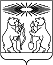 О внесении изменений в решение Северо-Енисейского районного Совета депутатов «Об утверждении Правил благоустройства территории населенных пунктов Северо-Енисейского района»В целях установления единых требований к благоустройству и приведения Правил благоустройства территории населенных пунктов Северо-Енисейского района в соответствие с требованиями действующего законодательства в области градостроительной деятельности, рассмотрев проект внесения изменений в решение Северо-Енисейского районного Совета депутатов «Об утверждении Правил благоустройства территории населенных пунктов Северо-Енисейского района» (далее – Проект), учитывая протокол публичных слушаний по Проекту от 03.04.2023, проведенных со дня опубликования оповещения о начале публичных слушаний в газете «Северо-Енисейский вестник» от 04.03.2023 № 23 до дня опубликования заключения о результатах публичных слушаний по Проекту в газете «Северо-Енисейский вестник» от 04.04.2023 № 35, в том числе рассмотренному на собраниях участников публичных слушаний, состоявшихся во всех населенных пунктах района в период с 10.03.2023 по 28.03.2023, а также заключение о результатах таких публичных слушаний от 03.04.2023, в соответствии с Федеральным законом от 06.10.2003 № 131-ФЗ «Об общих принципах организации местного самоуправления в Российской Федерации», руководствуясь статьей 24 Устава Северо-Енисейского района, Северо-Енисейский районный Совет депутатов РЕШИЛ:1. Внести изменения в решение Северо-Енисейского районного Совета депутатов от 31.03.2017 № 264-21 «Об утверждении Правил благоустройства территории населенных пунктов Северо-Енисейского района» (в редакции решений Северо-Енисейского районного Совета депутатов от 21.09.2017 № 332-28, от 07.06.2018 № 447-39, от 02.10.2019 № 683-53) (далее – решение) изложив Правила благоустройства территории населенных пунктов Северо-Енисейского района, являющиеся приложением к Решению в новой редакции согласно приложению к настоящему решению.2. Настоящее решение вступает в силу со дня его официального опубликования в газете «Северо-Енисейский вестник» и подлежит размещению на официальном сайте Северо-Енисейского района, в информационно-коммуникационной сети «Интернет» (www.admse.ru).Правила благоустройства территории населенных пунктов Северо-Енисейского районаСодержание документа:Глава 1. Общие положения Статья 1. Задачи правил благоустройстваСтатья 2. Основные понятияСтатья 3. Мероприятия по благоустройствуГлава 2. Требования к содержанию, внешнему облику, благоустройству зданий различного назначения и земельных участков, на которых они расположеныСтатья 4. Общие требования к лицам, ответственным за благоустройствоСтатья 5. Требования к содержанию и благоустройству зданий, многоквартирных домов, строений, сооружений и земельных участков, на которых они расположеныСтатья 6. Содержание домовладенийСтатья 7. Содержание производственных территорий и мест производства строительных работСтатья 8. Содержание кладбищСтатья 9. Определение границ прилегающих территорийСтатья 10. Порядок подготовки формы описания границ прилегающей территории к объекту, расположенному в населенном пункте Северо-Енисейского районаГлава 3. Требования к объектам благоустройства и расположенным на них элементам благоустройства территорииСтатья 11. Обустройство и содержание улично-дорожной и пешеходной сетиСтатья 12. Обустройство и содержание наземных частей инженерных коммуникацийСтатья 13. Общие требования к зонам отдыхаСтатья 14. ПаркиСтатья 15. СадыСтатья 16. СкверыСтатья 17. Обустройство детских игровых площадокСтатья 18. Обустройство спортивных площадокСтатья 19. Содержание, установка (размещение) детских игровых, спортивных площадокСтатья 20. Обустройство и содержание площадок отдыхаСтатья 21. Обустройство и содержание площадок для выгула домашних животныхСтатья 22. Обустройство и содержание площадок автостоянок, мест размещения и хранения транспортных средствСтатья 23. Содержание и уборка территории населенных пунктов района Статья 24. Особенности уборки территории населенных пунктов района в весенне-летний период Статья 25. Особенности уборки территории населенных пунктов района в осенне-зимний периодСтатья 26. Освещение территории населенных пунктов районаСтатья 27. Требования обеспечения доступности для инвалидов и маломобильных групп населения среды жизнедеятельности при проектировании и возведении объектов благоустройства Статья 28. Праздничное оформление территории населенных пунктов районаСтатья 29. Общественные пространстваГлава 4. Требования к созданию, содержанию и эксплуатации элементов благоустройства территорийСтатья 30. Общие требования к содержанию элементов благоустройства Статья 31. Установка и содержание средств размещения информации и рекламных конструкцийСтатья 32. Установка и содержание ограждений (заборов)Статья 33. Установка и содержание малых архитектурных формСтатья 34. Установка и содержание уличного коммунально-бытового и технического оборудованияСтатья 35. Устройство и содержание водных устройствСтатья 36. Содержание некапитальных объектовГлава 5. Требования к озеленению территории населенных пунктов районаСтатья 37. Содержание зеленых насаждений Статья 38. Особенности озеленения территорий населенных пунктов района Статья 39. Мобильное, вертикальное озеленениеГлава 6. Требования к проведению ремонтных и земляных работ, к содержанию домашних (сельскохозяйственных) животных, а также к участию граждан в благоустройствеСтатья 40. Порядок проведения земляных работ на территории населенных пунктов районаСтатья 41. Порядок проведения работ при ремонте фасадов строений и размещении плоскостных объектов, а также объектов с кратковременным сроком эксплуатации на территории населенных пунктов районаСтатья 42. Требования к содержанию домашних (сельскохозяйственных) животныхСтатья 43. Требования к участию граждан в благоустройствеСтатья 44. Ответственность за нарушение требований правил благоустройстваПриложение «Описание границ прилегающей территории к объекту, расположенному в населенном пункте Северо-Енисейского района»Глава 1. Общие положенияСтатья 1. Задачи Правил благоустройства1. Правила благоустройства территории населенных пунктов Северо-Енисейского района (далее – Правила) на основе законодательства Российской Федерации, нормативных правовых актов Российской Федерации, Красноярского края, устанавливают единые требования к благоустройству и элементам благоустройства территории в населенных пунктах Северо-Енисейского района (далее – Территории населенных пунктов района), перечень, порядок и периодичность проведения мероприятий по содержанию и благоустройству Территории населенных пунктов района, обязательных для исполнения гражданами, индивидуальными предпринимателями, юридическими лицами независимо от их правового статуса и форм хозяйственной деятельности, а также должностными лицами, ответственными за благоустройство территорий, при проектировании, строительстве, создании, эксплуатации и содержании зданий (включая многоквартирные дома и жилые дома), строений, сооружений, объектов благоустройства на Территории населенных пунктов района.2. Действие настоящих Правил не распространяется на отношения в сфере строительства и реконструкции объектов капитального строительства.3. Задачами настоящих Правил являются:1) установление единого порядка содержания, благоустройства и озеленения Территории населенных пунктов района, в том числе территорий общего пользования, общественных пространств, объектов благоустройства с расположенными на них элементами благоустройства, земельных участков, домовладений, зданий, многоквартирных домов, строений, сооружений, прилегающих территорий, в целях формирования комфортной среды проживания и жизнедеятельности граждан, а также поддержания и улучшения санитарного состояния, повышения эстетической привлекательности Территорий населенных пунктов района, создания условий для здорового образа жизни граждан, включая активный отдых, физическое развитие;2) установление требований к благоустройству Территории населенных пунктов района, требований к элементам благоустройства, в том числе к обеспечению их сохранности, установление перечня мероприятий по благоустройству Территорий населенных пунктов района, порядка и периодичности их проведения;3) обеспечение условий для формирования единого архитектурного облика Территорий населенных пунктов района с учетом особенностей пространственной организации, исторических традиций и природного ландшафта;4) обеспечение доступности Территорий населенных пунктов района, объектов социальной, инженерной и транспортной инфраструктур и представляемых услуг для инвалидов и маломобильных групп населения, получения ими услуг, необходимой информации или при ориентировании в пространстве;5) привлечение граждан, индивидуальных предпринимателей, юридических лиц к реализации мероприятий по содержанию и благоустройству Территорий населенных пунктов района, включая территории общего пользования, общественные пространства и другие объекты благоустройства с расположенными на них элементами благоустройства;6) усиление контроля за использованием, охраной и благоустройством Территории населенных пунктов района, повышение ответственности граждан, индивидуальных предпринимателей, юридических лиц за соблюдение чистоты и порядка в населенных пунктах района;7) обеспечение комфортных и безопасных условий для проживания граждан.Статья 2. Основные понятия1. Архитектурно – художественное или архитектурное освещение -искусственное освещение фасадов зданий, конструкций, сооружений, элементов поселкового ландшафта, объектов монументального и паркового искусства, отвечающее эстетическим требованиям зрительного восприятия, являющееся элементом формирования комфортной среды населенных пунктов района.2. Благоустройство территории - деятельность по реализации мероприятий, направленных на обеспечение и повышение комфортности условий проживания граждан, по содержанию и улучшению санитарного и эстетического состояния Территорий населенных пунктов района, объектов благоустройства и расположенных на них элементов благоустройства территории.3. Бункер – мусоросборник, предназначенный для складирования крупногабаритных отходов. 4. Въездная стела – элемент благоустройства, представляющий собой вертикальную архитектурно-художественную композицию, состоящую из декоративных элементов, отображающих главные особенности населенного пункта (района) в сочетании с наименованием населенного пункта (района), выполненную из материалов, стойких к воздействию атмосферных осадков, установленную (размещенную) на въезде в населенный пункт (район).5. Въездной знак - элемент благоустройства, представляющий собой горизонтальную архитектурно-художественную композицию, состоящую из декоративных элементов, отображающих главные особенности населенного пункта (района) в сочетании с наименованием населенного пункта (района), выполненную из материалов, стойких к воздействию атмосферных осадков, установленную (размещенную) на въезде в населенный пункт (район).6. Газон – элемент благоустройства, представляющий собой природный или искусственно созданный участок поверхности земли, с травяным покрытием, а также возможным размещением зелёных насаждений и парковых сооружений.7. Дворовая территория – совокупность территорий, прилегающих к многоквартирным домам, с расположенными на них объектами, предназначенными для обслуживания и эксплуатации таких домов, в том числе парковками (парковочными местами), хозяйственными, детскими игровыми, спортивными площадками и площадками для отдыха, элементами благоустройства территорий, тротуарами и автомобильными дорогами, включая автомобильные дороги, образующие проезды к территориям, прилегающим к многоквартирным домам (дворовые проезды).8. Домашние животные - животные (за исключением животных, включенных в перечень животных, запрещенных к содержанию), которые находятся на содержании владельца - физического лица, под его временным или постоянным надзором и местом содержания которых не являются зоопарки, зоосады, цирки, зоотеатры, дельфинарии, океанариумы.9. Домовладелец – физическое, юридическое лицо, индивидуальный предприниматель, пользующийся жилым помещением (жилым домом) на праве собственности или по договору (соглашению) с собственником жилого помещения (жилого дома, объекта индивидуального жилищного строительства).10. Домовладение – жилой дом (часть жилого дома) и примыкающие к нему и (или) отдельно стоящие на общем с жилым домом (частью жилого дома) земельном участке надворные постройки (гараж, баня, теплица, помещения для содержания домашнего скота и птицы, иные хозяйственные постройки).11. Жидкие коммунальные отходы (ЖКО) – жидкие отходы, образующиеся в результате жизнедеятельности населения (приготовление пищи, отходы нецентрализованной канализации и др.).12. Зеленые насаждения – древесная, древесно-кустарниковая, кустарниковая и травянистая растительность как искусственного, так и естественного происхождения.13. Земляные работы –работы, связанные со вскрытием грунта на глубину более 0,3 м (за исключением пахотных работ), забивкой и погружением свай с устройством фундаментов при возведении объектов и сооружений всех видов, подземных и наземных инженерных сетей, коммуникаций, а равно отсыпка грунтом на высоту более 0,5 м.14. Капитальный ремонт дорожного покрытия – комплекс работ, при котором производится полное восстановление и повышение работоспособности дорожной одежды и покрытия земляного полотна и дорожных сооружений, осуществляется смена изношенных конструкций и деталей или замена их на наиболее прочные и долговечные, повышение геометрических параметров дороги с учетом роста интенсивности движения и осевых нагрузок автомобилей в пределах норм, соответствующих категории, установленной для ремонтируемой дороги, без увеличения ширины земляного полотна на основном протяжении дороги.15. Капитальный ремонт объектов капитального строительства – замена и (или) восстановление строительных конструкций объектов капитального строительства или элементов таких конструкций, за исключением несущих строительных конструкций; замена и (или) восстановление систем инженерно-технического обеспечения и сетей инженерно-технического обеспечения объектов капитального строительства или их элементов, а также замена отдельных элементов несущих строительных конструкций на аналогичные или иные улучшающие показатели таких конструкций элементы и (или) восстановление указанных элементов.16. Компенсационное озеленение – воспроизводство зеленых насаждений взамен уничтоженных или поврежденных.17. Контейнер – стандартная емкость, предназначенная для складирования твердых коммунальных отходов, мусора объемом от 0,55 до 0,75м3, за исключением крупногабаритных отходов.18. Контейнерная площадка - обустроенная в соответствии с требованиями законодательства Российской Федерации в области охраны окружающей среды и законодательства Российской Федерации в области обеспечения санитарно-эпидемиологического благополучия населения площадка, предназначенная для размещения на ней контейнеров или бункеров для накопления твердых коммунальных отходов, имеющая подъездной путь, твердое (асфальтовое, бетонное) покрытие, ограждение, обеспечивающее предупреждение распространения отходов за пределы контейнерной площадки.19. Крупногабаритные отходы – твердые коммунальные отходы (мебель, бытовая техника, отходы от текущего ремонта жилых помещений и др.), размер которых не позволяет осуществить их складирование в контейнерах.20. Кювет – выемка трапецеидальной формы, предназначенная для стока воды, идущая вдоль обочины автомобильной дороги.21. Лица, ответственные за содержание элемента благоустройства – юридические лица и индивидуальные предприниматели, владеющие соответствующим элементом благоустройства на праве собственности, хозяйственного ведения, оперативного управления, либо на основании соглашений с собственником или лицом, уполномоченным собственником или с которым заключен договор на осуществление функций по управлению, эксплуатации и ремонту данного элемента благоустройства, а также граждане, владеющие элементами благоустройства на праве собственности.22. Лужайка – элемент благоустройства, представляющий собой природный участок поверхности земли с травяным покрытием и окруженный земельными насаждениями.23. Малые архитектурные формы (МАФ) – легкие некапитальные сооружения или изделия, используемые для функциональной организации открытых пространств и формирования целостной архитектурно-художественной среды, в том числе элементы монументально-декоративного оформления, подразделяемые на:Ландшафтные сооружения – малые архитектурные формы, представляющие собой некапитальные сооружения, применяемые в садово-парковом и ландшафтном искусстве для формирования тематических площадок, мест отдыха и общения, защиты от неблагоприятных факторов среды, а также в качестве элементов архитектурно-художественной композиции: беседки, ротонды, теневые навесы, летние павильоны;Уличная мебель – малые архитектурные формы, предназначенные для непосредственного тактильного взаимодействия с ними человека. К уличной мебели относят скамьи, уличные диваны, уличные столы и стулья, мебельные группы для пикника;Коммунальное оборудование – малые архитектурные формы, предназначенные для обеспечения санитарного содержания и обслуживания территории, в том числе для накопления мусора (урны, контейнеры, контейнерные шкафы);Уличное оборудование – малые архитектурные формы, применяемые для обеспечения функциональной организации территорий населенных пунктов, в том числе зонирования пространств, ограничения доступа и парковки транспортных средств (ограждения, парковочные столбики, велопарковки).24. Мусор – мелкие неоднородные сухие или влажные отходы.25. Надлежащие состояние – состояние объекта, при котором он соответствует всем требованиям, установленным действующим законодательством, и выполняет все свои функции.26. Некапитальные объекты - объекты, не являющиеся объектами капитального строительства, для размещения которых не требуется оформления разрешения на строительство, выполненные из легковозводимых конструкций без заглубленных фундаментов, коммуникаций и подземных сооружений, сезонного или вспомогательного назначения, в том числе летние павильоны, сезонные (летние) кафе, небольшие склады, а также торговые киоски, павильоны и иные объекты мелкорозничной торговли, теплицы, парники, беседки, остановочные павильоны, наземные туалетные кабины, металлические гаражи типа «ракушка» или «пенал», контейнеры, навесы, стоянки технических или других средств инвалидов.27. Общественные пространства – территории общего пользования, расположенные в населенных пунктах Северо-Енисейского района, предназначенные для пользования неограниченным кругом лиц в целях досуга и свободного доступа к объектам общественного назначения массового посещения (объектам культуры, искусства, образования, спорта, отдыха), включая парки, сады, скверы, площади, улицы с приоритетным пешеходным движением, бульвары, набережные, озелененные территории с расположенными на них элементами благоустройства.28. Объекты (средства) наружного освещения – осветительные приборы наружного освещения (светильники, прожекторы), которые могут устанавливаться на улицах, площадях, на специально предназначенных для такого освещения опорах, стенах, кровлях зданий и сооружений, на металлических, железобетонных и других конструкциях зданий, строений и сооружений и иных объектах.29. Объекты благоустройства – Территории населенных пунктов Северо-Енисейского района с расположенными на них элементами благоустройства территорий, на которых осуществляется деятельность по благоустройству: площадки, дворы, кварталы, функционально-планировочные образования, общественные пространства, а также территории, выделяемые по принципу единой градостроительной регламентации (охранные зоны) или визуально-пространственного восприятия (площадь с застройкой, улица с прилегающей территорией и застройкой), микрорайоны, группы зданий и сооружений, их комплексы в границах населенных пунктов.30. Озеленение – ландшафтная организация территории, обеспечивающая формирование среды обитания с активным использованием растительных компонентов, с работами по поддержанию ранее созданной или изначально существующей природной или природно-антропогенной среды.31. Оформление въезда в населенный пункт – комплекс мероприятий по установке въездного знака, въездной стелы, благоустройству прилегающей территории, включая озеленение, планировку, отсыпку, декоративное мощение, декоративное освещение, а также их содержание в зимнее и летнее время.Границы прилегающей к въездной стеле (въездного знака) территории совпадают с границами земельного участка, сформированного для размещения такой стелы (знака).32. Пергола – легкое решетчатое сооружение из дерева или металла в виде беседки, галереи или навеса, используется как «зеленый тоннель», переход между площадками или архитектурными объектами.33. Повреждение зеленых насаждений – механическое, химическое и иное повреждение надземной части и корневой системы зеленых насаждений, не влекущее прекращение роста.34. Прилегающая территория - территория общего пользования (за исключением территории парков, скверов, бульваров, набережных, береговых полос водных объектов общего пользования, земельных участков, занятых проездами, автомобильными дорогами общего пользования, иными линейными объектами), которая прилегает к зданию, строению, сооружению, земельному участку в случае, если такой земельный участок образован, и границы которой определяются настоящими Правилами в соответствии с порядком определения границ прилегающих территорий в Красноярском крае, установленным Законом Красноярского края от 23.05.2019 № 7-2784 «О порядке определения границ прилегающих территорий в Красноярском крае».35. Проект благоустройства – документация, содержащая материалы в текстовой и графической форме и определяющая проектные решения (в том числе цветовые) по благоустройству территории и развитию объектов благоустройства.36. Развитие объекта благоустройства – осуществление работ, направленных на создание новых или повышение качественного состояния существующих объектов благоустройства.37. Реконструктивные фасадные работы – работы по частичному изменению внешних поверхностей зданий, многоквартирных домов, строений, сооружений (модернизация фасадов, устройство навесов, тамбуров, витрин, изменение конфигурации крыши, ремонт, утепление и облицовка фасадов и другие), если такие изменения не затрагивают конструктивные и другие характеристики их надежности и безопасности и не превышают предельные параметры разрешенного строительства, реконструкции, установленные Градостроительным кодексом Российской Федерации.38. Санитарная очистка территории – виды деятельности, связанные со сбором, вывозом в специально отведенные для этого места отходов деятельности физических и юридических лиц, мусора, снега, а так же мероприятия, направленные на обеспечение экологического, санитарного, санитарно-эпидемиологического благополучия населения и охрану окружающей среды.39. Сезонный объект общественного питания – некапитальный объект, размещенный в сооружениях из сборно-разборных конструкций либо за ограждением с использованием декоративных элементов, покрытий, зонтов и т.д., оснащенный торгово-технологическим оборудованием.40. Сельскохозяйственные животные - животные всех видов, любого полового и возрастного состава, разведение которых осуществляется в целях получения продукции животноводства (скот, ценные пушные звери, кролики, птица, пчелы).41. Содержание объекта благоустройства – обеспечение чистоты, поддержание в надлежащем техническом, физическом, санитарном и эстетическом состоянии объектов благоустройства, их отдельных элементов.42. Содержание дорог – комплекс работ, в результате которых поддерживается транспортно-эксплуатационное состояние дороги, дорожных сооружений, полосы отвода элементов обустройства дороги, отвечающие требованиям действующего законодательства.43. Специальная площадка - обустроенная в соответствии с требованиями законодательства Российской Федерации в области охраны окружающей среды и законодательства Российской Федерации в области обеспечения санитарно-эпидемиологического благополучия населения площадка, предназначенная для накопления крупногабаритных отходов, имеющая подъездной путь, твердое (асфальтовое, бетонное) покрытие, ограждение с трех сторон высотой не менее 1 метра.44. Средства размещения информации – элементы благоустройства территории, представляющие собой конструкции, сооружения, технические приспособления, художественные элементы и другие носители, за исключением рекламных конструкций, предназначенные для распространения информации (уличные вывески, баннеры, доски и тумбы объявлений, информационные стенды и щиты, указатели, афиши).45. Твердые коммунальные отходы (ТКО) – отходы, образующиеся в жилых помещениях в процессе потребления физическими лицами, а также товары, утратившие свои потребительские свойства в процессе их использования физическими лицами в жилых помещениях в целях удовлетворения личных и бытовых нужд. К твердым коммунальным отходам также относятся отходы, образующиеся в процессе деятельности юридических лиц, индивидуальных предпринимателей, подобные по составу отходам, образующимся в жилых помещениях в процессе потребления физическими лицами.46. Твердое покрытие – дорожное покрытие в составе дорожных одежд капитального, облегченного и переходного типов, монолитное или сборное, выполняемое из асфальтобетона, цементобетона и т.п.47. Текущий ремонт объектов капитального строительства – систематически проводимые работы по предупреждению преждевременного износа конструкций, отделки (в том числе окраски), инженерного оборудования, а также работы по устранению мелких повреждений и неисправностей.48. Территории общего пользования – территории населенных пунктов Северо-Енисейского района, занятые площадями, улицами, проездами, набережными, скверами, бульварами, береговыми полосами водных объектов, а также общественными пространствами, которыми беспрепятственно пользуется неограниченный круг лиц.49. Топографический план – план, на котором отображены рельеф местности, объекты ситуации, включая подземные и надземные коммуникации и сооружения, с техническими характеристиками, необходимыми для их проектирования, строительства, эксплуатации и сноса (демонтажа).50. Трельяж и шпалера – легкие деревянные или металлические конструкции в виде решетки для озеленения вьющимися или опирающимися растениями, могут использоваться для организации уголков тихого отдыха, укрытия от солнца, ограждения площадок, технических устройств и сооружений.51. Тротуар – элемент улично-дорожной сети, предназначенный для движения пешеходов и примыкающий к проезжей части дороги (улицы) или к велосипедной дорожке либо отделенный от нее газоном и (или) кюветом.52. Улица – обустроенная или приспособленная и используемая для движения транспортных средств и пешеходов полоса земли либо поверхность искусственного сооружения, находящаяся в границах населенных пунктов, дорога в промышленных и коммунально-складских зонах.53. Уничтожение зеленых насаждений – повреждение зеленых насаждений, повлекшее прекращение их роста, в том числе загрязнение зеленых насаждений либо почвы в корневой зоне нефтепродуктами, иными вредными или пачкающими веществами.54. Урна – стандартная емкость для сбора мелкого неоднородного сухого или влажного мусора объемом до 0,5 кубических метров включительно.55. Фасад – наружная, внешняя поверхность стен здания, многоквартирного дома, строения, сооружения, включающая архитектурные элементы и детали (балконы, окна, двери, колоннады и др.).56. Хозяйственная площадка – искусственно выделенный участок дворовой или уличной территории, предназначенный для размещения контейнерных площадок, площадок для сушки белья, чистки ковров, а так же для работы коммунальных и иных специальных служб.57. Цветник – элемент благоустройства любой формы и размера с высаженными одно-, двух- или многолетними растениями.58. Цветочные контейнеры – специальные кадки, ящики и иные емкости, применяемые для высадки в них зеленых насаждений.59. Цветочницы, вазоны – небольшие емкости с растительным грунтом, в которые высаживаются цветочные растения.60. Элементы благоустройства территории - декоративные, технические, планировочные, конструктивные устройства, элементы озеленения, растительные компоненты, различные виды оборудования и оформления, малые архитектурные формы, некапитальные нестационарные сооружения, наружная реклама, средства размещения информации, применяемые как составные части благоустройства территории, ограждения, декоративные элементы оформления фасадов зданий, многоквартирных домов, строений, сооружений.Статья 3. Мероприятия по благоустройству1. Мероприятия по благоустройству Территорий населенных пунктов района включают в себя:1) работы по содержанию объектов благоустройства:1.1) регулярный (не реже 1 раза в три месяца) осмотр всех элементов благоустройства территории, расположенных на соответствующем объекте благоустройства;1.2) устранение повреждений отдельных элементов благоустройства территории;1.3) мероприятия по уходу за деревьями и кустарниками, газонами, цветниками;1.4) проведение санитарной очистки от мусора канав, труб, дренажей, предназначенных для отвода ливневых и грунтовых вод, один раз весной (после схода снега) и далее по мере накопления (от двух до четырех раз в три месяца);1.5) очистка малых архитектурных форм и элементов благоустройства территории, в том числе ограждений, по мере их загрязнения;1.6) ежедневная уборка территории (мойка, подметание, уборка снега, наледи, проведение иных технологических операций для поддержания объектов благоустройства в чистоте).1.7) содержание, уборка и обустройство берегов рек, ручьев и искусственных водных объектов, находящихся в границах населенных пунктов;1.8) содержание и ремонт фасадов и ограждающих конструкций зданий, многоквартирных домов, строений и сооружений;1.9) содержание мест захоронения (кладбищ);1.10) организация и содержание контейнерных площадок;2) работы по ремонту (текущему, капитальному) объектов благоустройства:2.1) восстановление и замена покрытий дорог, проездов, тротуаров и их конструктивных элементов;2.2) установка, замена, восстановление, элементов благоустройства территории, в том числе малых архитектурных форм и их отдельных элементов;2.3) установка контейнеров, урн в соответствии с санитарными правилами и нормами;2.4) ремонт и восстановление разрушенных ограждений и оборудования спортивных, детских игровых площадок;2.5) восстановление объектов наружного освещения, окраска опор наружного освещения;2.6) вырубка сухостойных, аварийных и потерявших декоративный вид деревьев и кустарников с корчевкой пней, посадка деревьев и кустарников, подсев газонов, санитарная обрезка растений, удаление поросли, стрижка и бронирование живой изгороди, лечение ран зеленых насаждений;2.7) ремонт фасадов и ограждающих конструкций зданий, многоквартирных домов, строений и сооружений.3) работы по созданию новых объектов благоустройства:3.1) ландшафтные работы: устройство покрытий поверхности (в том числе с использованием тротуарной плитки) дорожек, автостоянок, площадок; установка малых архитектурных форм (скульптурно-архитектурных и монументально-декоративных композиций, устройство цветников и газонов, декоративных водоемов, монументов, устройств для оформления мобильного и вертикального озеленения, водных устройств); 3.2) работы по созданию озелененных территорий (посадка деревьев и кустарников, создание живых изгородей и иные работы) в соответствии с проектной документацией, разработанной с учетом архитектурных решений по благоустройству общественных пространств, регламентов по применению уличной мебели и малых архитектурных форм, регламента информационного оформления объектов, стандартов благоустройства улиц, типовых решений обустройства контейнерных площадок для накопления твердых коммунальных отходов с контейнерами поверхностного типа, рекомендуемых Министерством строительства Красноярского края для применения при подготовке проектной документации в отношении объектов благоустройства в муниципальных образованиях Красноярского края, согласованной и утвержденной в установленном порядке;3.3) мероприятия по созданию объектов наружного освещения и художественно-светового оформления Территории поселков района;3.4) земляные работы, связанные с разработкой грунта, временным нарушением благоустройства Территории поселков района, которые проводятся в соответствии с требованиями настоящих Правил, нормативных правовых актов, регламентирующих выполнение таких работ. Глава 2. Требования к содержанию, внешнему облику, благоустройству зданий различного назначения и земельных участков, на которых они расположеныСтатья 4. Общие требования к лицам, ответственным за благоустройство 1. Граждане и юридические лица, индивидуальные предприниматели обязаны соблюдать чистоту и поддерживать порядок на всей территории муниципального образования Северо-Енисейский муниципальный район. В целях содержания Территорий населенных пунктов района осуществляется ежедневная (ручная или механическая) уборка в весенне-летний период и очистка снега в зимний период.2. Лицами, ответственными за благоустройство, являются собственники земельных участков, зданий (включая многоквартирные и жилые дома), помещений, расположенных в них, строений, сооружений, объектов благоустройства, за исключением следующих случаев:1) в случае, если собственники помещений многоквартирного дома выбрали способ управления - управление товариществом собственников жилья либо иными формами объединения собственников жилья, осуществляющими управление многоквартирным домом, лицом, ответственным за благоустройство в отношении такого многоквартирного дома и прилегающей к нему территории, является товарищество собственников жилья или иные формы объединения собственников жилья, осуществляющие управление многоквартирным домом;2) в случае, если объект благоустройства закреплен собственником за другим лицом на праве оперативного управления, хозяйственного ведения или ином вещном праве, лицом, ответственным за благоустройство, является лицо, за которым объект благоустройства закреплен на праве оперативного управления, хозяйственного ведения или ином вещном праве;3) в случае, если объект благоустройства передан в аренду, безвозмездное пользование, доверительное управление, лицом, ответственным за благоустройство, является лицо, которому объект благоустройства передан в аренду, безвозмездное пользование, доверительное управление;4) в случае, если ответственность за благоустройство возложена на физическое, юридическое лицо или индивидуального предпринимателя в силу заключенного с ним гражданско-правового договора (контракта), лицом, ответственным за благоустройство, является соответствующее физическое, юридическое лицо или индивидуальный предприниматель;5) лицами, ответственными за благоустройство автомобильных дорог, тротуаров, конечных и промежуточных остановочных пунктов общественного пассажирского транспорта, являются лица, за которыми объекты благоустройства закреплены собственником на праве оперативного управления, хозяйственного ведения или ином вещном праве, а в случае заключения соответствующего гражданско-правового договора (контракта) - лицом, ответственным за благоустройство, является соответствующее физическое, юридическое лицо или индивидуальный предприниматель.3. Ответственными за содержание объектов благоустройства в чистоте, согласно настоящим Правилам, и соблюдение установленного санитарного порядка являются: на предприятиях, организациях и учреждениях – их руководители, если иное не установлено внутренним распорядительным документом; на объектах торговли, оказания услуг – руководители объектов торговли (оказания услуг), индивидуальные предприниматели; на незастроенных территориях –правообладатели земельных участков; на строительных площадках – правообладатели земельных участков или руководители организации – подрядчика; в домовладениях и прочих объектах – правообладатели домовладений и прочих объектов либо лица, ими уполномоченные.4. На территориях, прилегающих к многоквартирным домам, не входящих в состав общего имущества собственников помещений в многоквартирном доме, ответственными за благоустройство прилегающей территории являются собственники помещений многоквартирного дома.5. В случае, если в собственности юридических или физических лиц, индивидуальных предпринимателей, в хозяйственном ведении или оперативном управлении юридических лиц находятся отдельные нежилые помещения в нежилых зданиях или многоквартирных домах, ответственность за санитарное состояние прилегающей территории возлагается на пользователей таких помещений многоквартирных домов, пропорционально занимаемым площадям.6. В случае, если в одном здании располагаются несколько пользователей (арендаторов) помещений, ответственность за санитарное содержание прилегающей территории возлагается на собственника здания, либо ответственность договором пользования (аренды) возлагается на пользователей (арендаторов).7. В случае если в одном здании располагаются несколько собственников помещений с долевой собственностью на здание, ответственность за санитарное состояние прилегающей территории возлагается на каждого собственника пропорционально его доле.8. Уборка и очистка канав, труб, дренажей, предназначенных для отвода талых, дождевых и грунтовых вод с улиц и дорог, очистка коллекторов ливневых канализаций и дождеприемных колодцев производится соответствующими предприятиями, эксплуатирующими эти сооружения; во дворах – домовладельцами, застройщиками; на территориях предприятий и организаций – предприятиями и организациями.Статья 5. Требования к содержанию и благоустройству зданий, многоквартирных домов, строений, сооружений и земельных участков, на которых они расположены1. Здания, строения, многоквартирные дома должны быть оборудованы номерными, указательными и домовыми знаками (далее – Домовые знаки). Угловые строения должны иметь Домовые знаки с названиями пересекающихся улиц.2. Многоквартирные дома должны быть оборудованы указателями номеров подъездов. У каждого подъезда должен быть установлен указатель номеров квартир, расположенных в данном подъезде.3. Состав Домовых знаков на конкретном здании, строении, многоквартирном доме и условия их размещения определяются функциональным назначением и местоположением такого объекта относительно улично-дорожной сети. Правила размещения Домовых знаков на Территории населенных пунктов района определяются правовым актом администрации Северо-Енисейского района.4. При входах в здания, строения, многоквартирные дома рекомендуется организовывать площадки с твердыми видами покрытия. Возможно размещение скамей, урн и применение различных видов озеленения. Размеры и виды покрытия площадок, а также виды уличной мебели и озеленения определяются проектной документацией.5. Внешний вид фасадов зданий, строений, многоквартирных домов включает в себя архитектурное и колористическое (цветовое) решение, конструктивные элементы фасада, места размещения дополнительных элементов и устройств, дополнительного оборудования, рекламных и информационных конструкций.6. Внешний вид фасадов зданий, многоквартирных домов, строений должен соответствовать требованиям, установленным настоящими Правилами, архитектурно-художественным регламентом и паспортом фасадов.7. Порядок составления, изменения и согласования паспорта фасадов, а также типовая форма паспорта фасадов устанавливаются правовым актом администрации Северо-Енисейского района.8. Подготовка и согласование паспорта фасадов не требуется:для объектов индивидуального жилищного строительства, домов блокированной застройки;для зданий, строений, являющихся объектами культурного наследия (памятниками истории и культуры) народов Российской Федерации; для многоквартирных домов, признанных в установленном порядке аварийными и подлежащими сносу.9. На здания, строения, многоквартирные дома в отношении которых паспорт фасадов не изготовлен, паспорт фасадов составляется и согласовывается в случае проведения работ, связанных с изменением внешнего вида указанных зданий, строений.10. Изменение внешнего вида зданий, строений, многоквартирных домов (за исключением зданий, строений, указанных в пункте 8 настоящей статьи), осуществляется после внесения в установленном порядке изменений в паспорт фасадов (в случае его отсутствия - изготовления и согласования паспорта фасадов в установленном порядке), за исключением случаев исполнения предписаний контролирующих органов, выданных в соответствии с требованием действующего законодательства, судебных решений.11. Изменением внешнего вида здания, строения, многоквартирного дома является:1) создание, изменение или ликвидация конструктивных элементов фасада;2) замена облицовочного материала, способа отделки;3) покраска фасада, его частей;4) изменение конструкции крыши, материала и (или) цвета кровли, элементов безопасности крыши, элементов организованного наружного водостока;5) установка или демонтаж дополнительного оборудования, дополнительных элементов и устройств;6) нанесение граффити, за исключением случаев, предусмотренных подпунктом 4 пункта 15 настоящей статьи.12. Запрещается без получения разрешительной документации и (или) согласования администрации Северо-Енисейского района:1) размещение каких-либо зданий и сооружений, хозяйственных, временных и других построек на дворовой территории и территории прилегающей к зданиям, строениям, сооружениям;2) остекление, окраска, изменение конфигурации балконов и лоджий;3) изменение фасадов зданий, строений, многоквартирных домов, связанных с ликвидацией или изменением отдельных деталей, а также устройство новых и реконструкция существующих оконных и дверных проемов;4) переоборудование фасадов зданий, строений, многоквартирных домов (проведение реконструктивных фасадных работ) и их конструктивных элементов (кроме объектов индивидуального жилищного строительства);5) установка цветочных ящиков с внешней стороны окон и балконов;13. Проведение указанных в пункте 12 настоящих Правил работ на Территории населенных пунктов района осуществляется на основании согласования в порядке, установленном правовым актом администрации района.14.Запрещается:1) загромождение балконов и лоджий предметами и вещами (мебелью, тарой и т.п.);2) установка на ограждающих конструкциях и элементах фасада зданий, строений, сооружений, многоквартирных домов, объектов, ставящих под угрозу обеспечение безопасности в случае их падения;3) размещение на наружных стенах многоквартирных домов с количеством этажей два и более антенн и прокладки антенного кабеля без использования кабель-каналов;4) размещение спутниковых антенн любого типа на фасадах многоквартирных домов с устройством крепления их на наружной стене дома, а также размещение антенн индивидуального использования на крыше с креплением их к несущим конструктивным элементам крыши многоквартирного дома.Допускается размещение антенн индивидуального использования на внутренних дворовых фасадах многоквартирных домов с креплением их на ограждающих конструкциях балконов и лоджий многоквартирных домов, а также размещение антенн коллективного использования на крыше многоквартирного дома при наличии разрешения на установку антенны, выданного управляющей организацией, на основании проектной документации по размещению антенны, разработанной в соответствии с требованиями технических регламентов, строительных норм и правил, санитарных правил и нормативов, с прокладкой антенного кабеля по наружной стене дома в кабель-каналах;5) производить окраску фасадов зданий, строений, многоквартирных домов без предварительного восстановления архитектурных деталей;6) устройство сливов с систем водоснабжения многоквартирных домов, зданий, строений, сооружений на грунт;7) устраивать наливные помойки, осуществлять розлив жидких коммунальных отходов на дворовой территории и территории, прилегающей к зданиям, строениям, многоквартирным домам, сооружениям;8) выносить твердые коммунальные отходы, мусор (пищевые и строительные отходы) к проездам и подъездным дорогам к зданиям, строениям, сооружениям и многоквартирным домам;10) мыть автотранспортные средства на дворовой территории многоквартирных домов, на территориях прилегающих к зданиям, строениям, сооружениям.15. В целях сохранения архитектурно–художественного облика зданий, многоквартирных домов, строений, сооружений запрещается:1) размещение наружных блоков систем кондиционирования и вентиляции с нарушением существующих вертикальных и горизонтальных осей фасадов, на простенках между оконными проемами, на ограждениях балконов;2) размещение дополнительного оборудования, в том числе блоков кондиционеров и антенн, на архитектурных деталях, элементах декора, поверхностях с ценной архитектурной отделкой (колоннах, фронтонах, карнизах, пилястрах, порталах, козырьках, пилонах, консолях, фасадов с мокрой штукатуркой), а также их крепление, ведущее к повреждению архитектурных поверхностей.Установка кондиционеров должна производиться при условии исключения их вредного воздействия на элементы здания, многоквартирного дома, строения. Наружные блоки кондиционеров должны устанавливаться таким образом, чтобы конденсат, образующийся при работе кондиционера, не попадал на стены, козырьки, окна и оконные сливы;3) наружная открытая прокладка по фасаду подводящих сетей и иных коммуникаций, прокладка сетей с нарушением пластики фасада;4) нанесение граффити на фасады:а) объектов культурного наследия (памятников истории и культуры) народов Российской Федерации, муниципальных памятных знаков;б) зданий, многоквартирных домов, строений и сооружений, фасады которых ориентированы на улицы, за исключением настенной росписи, выполняемой в рамках проведения творческих конкурсов, организуемых при участии органов местного самоуправления;в) зданий, занимаемых органами государственной власти Российской Федерации и Красноярского края, органами местного самоуправления, правоохранительными органами, их территориальными (отраслевыми) подразделениями;г) зданий, признанных аварийными и подлежащими сносу;д) объектов незавершенного строительства;е) на детском игровом и спортивном оборудовании и других малых архитектурных формах.16. Собственники и организации, осуществляющие функции по управлению, эксплуатации и ремонту зданий, строений, многоквартирных домов, сооружений, обязаны:1) проводить ежегодные весенние и осенние осмотры зданий, многоквартирных домов, строений, сооружений для выявления технического состояния конструкций зданий, многоквартирных домов, строений, сооружений, а также мероприятия по подготовке зданий, многоквартирных домов, строений, сооружений и их элементов к сезонной эксплуатации; обеспечивать наличие и содержание в надлежащем состоянии водостоков;2) содержать в надлежащем состоянии зеленые насаждения, элементы благоустройства, хозяйственные и другие площадки, объекты наружной коммунальной инфраструктуры, расположенные в границах, земельных участков на которых расположены здания, многоквартирные дома, сооружения;3) следить за наличием на земельном участке, в специально отведенных местах, контейнеров, урн, которые должны своевременно очищаться и дезинфицироваться;4) не допускать переполнения контейнеров и складирования ТКО, мусора на контейнерной площадке вне контейнера. Контейнерные площадки должны быть удалены от многоквартирных домов, детских учреждений, спортивных площадок и от мест отдыха населения на расстояние не менее , но не более . При невозможности размещения контейнерной площадки на указанном расстоянии места размещения площадок определяются с участием уполномоченного органа, осуществляющим функции по контролю и надзору в сфере обеспечения санитарно-эпидемиологического благополучия населения;5) обеспечить свободный подъезд вокруг зданий, многоквартирных домов, строений, сооружений и проходы ко всем жилым и нежилым зданиям, строениям, сооружениям, пожарным лестницам, трансформаторным подстанциям, и другим сооружениям специальной технике, в т.ч. машинам скорой медицинской помощи и пожарной технике;6) не допускать накопления снега и льда на крышах, карнизах, балконах, площадках и ступеньках при входе в здания, многоквартирные дома, строения, сооружения, эвакуационных лестницах, своевременно осуществлять сбрасывание снега и наледи с соблюдением мер предосторожности, установленных инструкцией по технике безопасности при производстве работ такого вида;7) следить за состоянием горловин и крышек люков колодцев подземных коммуникаций инженерной инфраструктуры, расположенных на принадлежащих им земельных участках, требовать от владельца инженерных сетей исправления выявленных недостатков или исправлять их собственными силами за счет средств владельца (пользователя) коммуникации;8) обеспечить заключение договора с региональным оператором по обращению с твердыми коммунальными отходами и жидкими коммунальными отходами. Вывоз отходов строительства, отходов от ремонтных работ производить на основании отдельного договора с региональным оператором по обращению с твердыми коммунальными отходами;9) следить за состоянием наружного освещения;10) следить, чтобы здания, многоквартирные дома, строения, сооружения, не подключенные к поселковым сетям канализации, имели утепленные выгребы (септики) для совместного сбора жидких коммунальных отходов с непроницаемым дном, стенками и крышками с решетками, препятствующими попаданию крупных предметов в яму;11) обеспечить наличие свободного подъезда для специального транспорта непосредственно к выгребам, септикам для удаления жидких коммунальных отходов.17.Эксплуатация зданий, многоквартирных домов, строений, сооружений, их ремонт производится в соответствии с настоящими Правилами и нормами технической эксплуатации.18. Местные разрушения облицовки, штукатурки, фактурного и окрасочного слоев, трещины в штукатурке, выкрашивание раствора из швов облицовки, кирпичной и мелкоблочной кладки, разрушение герметизирующих заделок стыков полносборных зданий, повреждение или износ металлических покрытий на выступающих частях стен, разрушение водосточных труб, мокрые и ржавые пятна, потеки и высолы, общее загрязнение поверхности, разрушение парапетов и иные подобные разрушения должны устраняться собственниками зданий, многоквартирных домов, строений, сооружений, не допуская их дальнейшего развития.19. Работы по ремонту и покраске фасадов и их отдельных элементов (балконы, лоджии, кровли, водосточные трубы и т.п.) должны производиться согласно паспорту фасада. Расположенные на фасадах информационные таблички, памятные доски должны поддерживаться в чистоте и надлежащем состоянии.20. Входы, цоколи, витрины зданий, многоквартирных домов, строений, сооружений должны содержаться в чистоте и надлежащем состоянии.21. Домовые знаки, вывески должны содержаться в чистоте.22. Все закрепленные к стене зданий, многоквартирных домов, строений, сооружений стальные элементы и детали крепления необходимо защищать от коррозии и окрашивать по мере необходимости, но не реже одного раза в три года.23. Мостики для перехода через коммуникации должны содержаться в надлежащем состоянии.24. Козырьки подъездов зданий, многоквартирных домов, строений, сооружений, а также кровля должны быть очищены от загрязнений, древесно-кустарниковой и сорной растительности. 25. В зимнее время должна быть организована своевременная очистка кровель от снега, наледи и обледенений. Очистка крыш от снега (надувов, наледи) со сбросом его на тротуары допускается только в светлое время суток с поверхности ската кровли, обращенного в сторону улицы. Сброс снега с остальных скатов кровли, а также плоских кровель должен производиться на внутренние дворовые территории.26. Перед сбросом снега с кровель зданий, многоквартирных домов, строений, сооружений необходимо провести мероприятия, обеспечивающие безопасность движения транспортных средств и прохода пешеходов, с установкой предупреждающих ограничительных средств.27. Сброшенный с кровель снег (наледь) убирается и вывозится не позднее 3-х часов после сброса.28. При сбрасывании снега с крыш должны быть приняты меры, обеспечивающие сохранность деревьев, кустарников, воздушных линий уличного электроснабжения и освещения, растяжек, средств размещения информации, светофорных объектов, дорожных знаков, линий связи и т.п.29. Ремонт и окраска фасадов зданий, многоквартирных домов, строений, сооружений производится собственниками (пользователями) в зависимости от их технического состояния.30. Расклеивание плакатов, афиш, объявлений на фасадах зданий, многоквартирных домов, строений, сооружений, входных дверях, заборах, допускается только по согласованию с собственниками таких объектов.31. Уличное освещение на территории, прилегающей к зданиям, многоквартирным домам, строениям, сооружениям должно быть в надлежащем состоянии и включаться с наступлением темноты.32. Каждый подъезд многоквартирного дома оборудуется почтовыми ящиками с четко обозначенными номерами квартир. При невозможности устройства в подъездах встроенных почтовых ящиков они выносятся наружу и устанавливаются на отдельных стендах либо на фасаде здания. Оборудование почтовыми ящиками осуществляет собственник здания, для многоквартирных домов – управляющая организация за счет денежных средств собственников помещений, предусмотренных на содержание и ремонт общего имущества многоквартирного дома.33. Кровли зданий гаражных массивов, гаражей, стоянок, станций технического обслуживания, автомобильных моек должны содержаться в чистоте.34. Ливневые системы водоотведения, расположенные на территории гаражных массивов, стоянок, автомобильных моек, должны содержаться в чистоте и очищаться по мере необходимости, но не реже одного раза в год по окончанию зимнего периода.Статья 6. Содержание домовладений1. Собственники домовладений, в том числе используемых для временного (сезонного) проживания обязаны обеспечивать надлежащее состояние домовладения и прилегающей территории.Домовладения должны быть оборудованы номерными, указательными и домовыми знаками.2. Собственникам (нанимателям) домовладений, в том числе используемых для временного (сезонного) проживания рекомендуется:1) своевременно производить ремонт и окраску фасадов домовладений, их отдельных элементов (балконов, водосточных труб и т.д.), надворных построек, ограждений. Поддерживать в чистоте Домовые знаки и информационные таблички, расположенные на фасадах домовладений;2) проводить санитарную обрезку кустарников и деревьев на земельном участке в пределах землеотвода, не допускать посадок деревьев в охранной зоне кабельных и воздушных линий электропередачи и других инженерных сетей;3) на территории земельного участка оборудовать яму, в соответствии с санитарными нормами, для хранения компоста, листвы и других растительных остатков;4) не осуществлять сжигание сухой травы и мусора, а также захоронение отходов на территории земельных участков, на которых расположены домовладения.3.Собственники (наниматели) домовладений, в том числе используемых для временного (сезонного) проживания обязаны:1) проводить регулярную уборку от мусора (не реже 1 раза в неделю) на прилегающей к домовладению территории, своевременную (по мере необходимости, но не реже 1 раза в неделю) уборку от снега подходов и подъездов к дому на прилегающей территории;2) обеспечить подъезд спецтехники непосредственно к мусоросборникам и выгребным ямам. В случае отсутствия возможности подъезда к мусоросборникам последние доставляются силами и средствами домовладельцев к месту их погрузки;3) не допускать складирования и длительного (свыше 7 дней) хранения на прилегающей территории строительных материалов, топлива, минеральных и органических удобрений, сыпучих инертных материалов и т.п. Если складирование данных материалов препятствует свободному передвижению пешеходов и автотранспорта на территории общего пользования, данное складирование не допускается;4) складировать отходы в специально оборудованных местах;5) не выносить на проезжую часть улиц снег при уборке территории участка;6) не допускать длительного оставления техники (более 7 дней с момента фиксации), механизмов, автомобилей, в том числе разукомплектованных, на прилегающей территории; 7) не допускать производства ремонта или мойки автомобилей, смены масла или технических жидкостей на прилегающей территории.4.Вывоз отходов осуществляется на основании договоров, заключенных с региональным оператором по обращению с твердыми коммунальными отходами.5.Запрещается сжигание сухой травы и мусора, а также захоронение отходов на прилегающих к домовладениям территориях.Статья 7. Содержание производственных территорий и мест производства строительных работ1. Организация работ по уборке и содержанию производственных территорий и подъездных путей к ним возлагается на собственников, правообладателей и пользователей (в том числе арендаторов) объектов, расположенных на указанных территориях.2. Территорию производственного назначения рекомендуется оборудовать ограждением, железобетонным, бетонным, асфальтобетонным или щебеночным покрытием, озеленением, скамьями, урнами, контейнерами, осветительным оборудованием, носителями информационного оформления организации. Подъездные пути должны иметь твердое покрытие.3. Промышленное предприятие обязано проводить мероприятия по содержанию в надлежащем состоянии и чистоте выездов из территорий предприятий и строек на улицы населенных пунктов Северо-Енисейского района.4. Общие требования к обустройству мест производства строительных работ:4.1. При проведении строительных работ на строительных площадках исполнители работ обязаны обеспечивать:1) уборку прилегающей территории в границах, определяемых в соответствии со статьей 9 настоящих Правил;2) повседневную уборка дорог, примыкающих к строительной площадке, включая въезды и выезды с нее;3) недопущение выезда на улицу загрязненного автотранспорта и гусеничного транспорта.4.2. Строительные площадки должны быть перед производством работ огорожены по всему периметру забором в соответствии с проектом организации строительства. Ограждения строительных площадок должны иметь внешний вид, соответствующий установленным требованиям, в том числе архитектурно-художественным требованиям, быть очищены от грязи, промыты, не иметь проемов, не предусмотренных проектом, поврежденных участков, отклонений от вертикали, посторонних наклеек, объявлений и надписей. По периметру ограждений должно быть установлено освещение.4.3. На территории, прилегающей к строительной площадке, запрещается уничтожение древесно-кустарниковой растительности и засыпка грунтом корневых шеек и стволов деревьев и кустарника. Деревья, не подлежащие вырубке, должны быть огорожены щитами.4.4. Производственные и бытовые стоки, образующиеся на строительной площадке, должны очищаться и обезвреживаться в порядке, предусмотренном проектом организации строительства и производства работ.4.5. Отходы строительства и грунт со строительных площадок должен вывозиться регулярно в специально отведенные для этого места, согласованные с органом местного самоуправления.4.6. Строительные материалы, изделия, конструкции, оборудование должны складироваться, а некапитальные сооружения (строительные вагончики, бытовки, будки и т.п.) размещаться только в пределах огражденной площадки в соответствии с утвержденными проектом организации строительства и планом производства работ.5. Для предотвращения выноса грязи (грунта, бетонной смеси или раствора) на прилегающую территорию, строительные объекты и площадки, карьеры и полигоны твердых бытовых отходов (в том числе рекультивируемые) должны оснащаться пунктами очистки (мойки) колес автотранспорта.5.1. Обязанность по очистке (мойке) колес возлагается на юридическое лицо (индивидуального предпринимателя) или физическое лицо, осуществляющие эксплуатацию строительного объекта, площадки, карьера, полигона твердых коммунальных отходов.6. Оборудование для приготовления бетонных и растворных смесей, установленное на автомобилях, должно находиться в надлежащем состоянии, очищено от грязи, остатков бетонной смеси или раствора.6.1. Запорные устройства бетономешалок, а также объем заполнения автомиксеров бетонной смесью или раствором должны исключить возможность пролива бетонной смеси или раствора при перемещении автомиксеров по дорогам.7. При необходимости складирования материалов, изделий, конструкций, оборудования, а также размещения некапитальных сооружений и устройства временного отвала грунта за пределами строительной площадки или за пределами ограждения места проведения ремонтных, аварийных и иных работ, места для этого определяются по согласованию с органом местного самоуправления.8. Проведение любых видов земляных работ без разрешения запрещается, за исключением случаев, когда указанные работы осуществляются на основании документов, выданных в соответствии с федеральным законодательством.8.1. Дорожные покрытия, тротуары, газоны и другие разрытые участки должны быть восстановлены в сроки, указанные в разрешении.8.2. При производстве работ запрещается:1) повреждать существующие сооружения, зеленые насаждения и элементы благоустройства, приготавливать раствор и бетон непосредственно на проезжей части улиц;2) производить откачку воды из колодцев, траншей, котлованов непосредственно на тротуары и проезжую часть улиц;3) оставлять на проезжей части, тротуарах, газонах землю и отходы строительства после окончания работ;4) занимать излишнюю площадь под складирование, ограждение работ сверх установленных границ;5) загромождать проходы и въезды во дворы, нарушать проезд транспорта и движение пешеходов.Статья 8. Содержание кладбищ1. Благоустройство, содержание в надлежащем состоянии территорий кладбищ в населенных пунктах района (проезды, дорожки, зеленые насаждения и другие места общего пользования) осуществляется специализированной службой, заключившей муниципальный контракт (договор) с администрацией Северо-Енисейского района. 2. Содержание и уборка кладбищ предусматривает:1) в зимний период уборку от снега подъездных путей и мест сбора отходов (контейнеров), в случае гололеда, посыпку противогололедным материалом. Осуществление снегоуборочных работ (механизированное подметание и ручная зачистка) по окончании снегопада. 2) в весенне-летний период очистку территорий от отходов и посторонних предметов, по мере необходимости скашивание травы, обрезку деревьев и кустарников. Контейнеры и урны должны содержаться в надлежащем состоянии, очищаться по мере накопления отходов и не реже одного раза в месяц промываться и дезинфицироваться.3. Территория кладбища должна иметь ограждение.4. Место для захоронения отводится администрацией Северо-Енисейского района, согласно установленным санитарным нормам.5. Граждане (организации), осуществляющие захоронения, обязаны содержать могилу и надмогильные сооружения в надлежащем состоянии и своевременно производить оправу холмов, ремонт и окраску надмогильных сооружений, уборку накопившегося мусора, излишка грунта после захоронения в специально отведенные места, покос травы, уборку сухих веток и травы.6. На территории кладбища запрещается:1) причинять ущерб надмогильным сооружениям, оборудованию кладбища, зеленым насаждениям;2) ловить птиц, выгуливать собак, пасти домашних сельскохозяйственных животных;3) разводить костры (кроме пожогов при копке могил в зимнее время), резать дерн, добывать песок, глину, хранить посторонние предметы и материалы;4) оставлять мусор, отходы строительства и отходы потребления;5) осуществлять сжигание мусора, сухой травы, части деревьев и кустарников, строительных и производственных отходов.7. Посетители кладбищ обязаны строго соблюдать установленный на кладбищах порядок и не нарушать тишину.Статья 9. Определение границ прилегающих территорий1. Границы прилегающей территории определяются несколькими способами путем установления в метрах по периметру:1) от границ земельных участков;2) от стен зданий, строений, сооружений, многоквартирных домов;3) от ограждений (заборов) зданий, строений, сооружений, домовладений, земельных участков.При определении границ прилегающих территорий предусматриваются условия, исключающие одновременное применение способов, указанных в подпунктах пункта 1 настоящей статьи, к одним и тем же зданиям, строениям, сооружениям, земельным участкам.В случае наложения прилегающих территорий соседних зданий, многоквартирных домов, домовладений, строений, сооружений, земельных участков границы прилегающих территорий определяются на расстоянии, пропорциональном общей площади каждого из указанных объектов.2. При установлении границ прилегающей территории учитываются следующие ограничения:1) в отношении каждого здания, многоквартирного дома, домовладения, строения, сооружения, земельного участка устанавливаются границы только одной прилегающей территории, в том числе границы, имеющие один замкнутый контур или несколько непересекающихся замкнутых контуров;2) не допускается установление границ общей прилегающей территории для двух и более зданий, многоквартирных домов, домовладений, строений, сооружений, земельных участков, за исключением случаев, когда строение или сооружение, в том числе объект коммунальной инфраструктуры, обеспечивает функционирование другого здания, многоквартирного дома, строения, сооружения, земельного участка, в отношении которого определяются границы прилегающей территории;3) не допускается пересечение границ прилегающих территорий;4) в случае пересечения границ прилегающей территории с автомобильной дорогой общего пользования, граница прилегающей территории определяется до дорожного бордюрного ограждения или тротуарного бордюра, а при их отсутствии, до бровки кювета либо до края проезжей части такой автомобильной дороги.3. Установление границы прилегающей территории здания, строения, сооружения осуществляется описанием границы прилегающей территории в текстовой форме и в виде графического описания на схеме границ прилегающей территории.4. Форма описания границ прилегающей территории устанавливается в соответствии с приложением к настоящим Правилам.5. Порядок подготовки формы описания границ прилегающей территории к объекту, расположенному в населенном пункте Северо-Енисейского района, установлен статьей 10 настоящих Правил.6. Уполномоченным органом администрации Северо-Енисейского района, обеспечивающим подготовку описания границ прилегающих территорий к объектам, расположенным в населенных Северо-Енисейского района, является отдел архитектуры и градостроительства администрации Северо-Енисейского района.7. Описание границ прилегающей территории может осуществляться как в целом по каждому населенному пункту Северо-Енисейского района, так и в отдельных их частях (микрорайон, улица, квартал, производственная зона, иные части территории населенных пунктов).8. Описание границ прилегающих территорий утверждается постановлением администрации Северо-Енисейского района.9. Утвержденные описания границ прилегающих территорий публикуются в газете «Северо-Енисейский вестник» в порядке, установленном для официального опубликования (обнародования) муниципальных правовых актов и размещаются на официальном сайте Северо-Енисейского района в информационно-телекоммуникационной сети «Интернет».10. Изменение границ прилегающих территорий осуществляется по инициативе администрации Северо-Енисейского района, по заявлениям собственников и (или) иных владельцев зданий, строений, сооружений, земельных участков, в порядке, установленном Законом Красноярского края от 23.05.2019 № 7-2784 «О порядке определения границ прилегающих территорий в Красноярском крае» в следующих случаях:1) строительства зданий, строений, сооружений, многоквартирных домов, жилых домов;2) реконструкции зданий, строений, сооружений, многоквартирных домов, жилых домов, если реконструкция повлекла изменение площади;3) изменения границ земельного участка;4) образования земельного участка, на котором расположено здание, строение, сооружение, многоквартирный дом, жилой дом, домовладение;5) изменения вида фактического использования здания, строения, сооружения, земельного участка;6) изменения правил благоустройства в части определения границ прилегающих территорий;7) выявления ошибок, неточностей в описаниях границ прилегающих территорий;8) изменения границ муниципального района, а также изменения смежной границы муниципального района.11. Собственники зданий, строений, сооружений, земельных участков, а также лица, ответственные за эксплуатацию таких объектов (за исключением собственников и (или) иных законных владельцев помещений в многоквартирных домах, земельные участки под которыми не образованы или образованы по границам таких домов), принимают участие в содержании прилегающих территорий в случаях и порядке, которые определяются настоящими Правилами.12. Границы прилегающих территорий определяются согласно данных таблицы 1.Таблица 1.Статья 10 Порядок подготовки формы описания границ прилегающей территории к объекту, расположенному в населенном пункте Северо-Енисейского района1. Форма описания границ прилегающей территории к объекту, расположенному в населенном пункте Северо-Енисейского района (далее - Форма), включает в себя текстовую часть и графическое изображение границ прилегающей территории (приложение к Правилам).2. При подготовке Формы учитываются материалы и сведения:1) документов территориального планирования;2) Правил землепользования и застройки территории Северо-Енисейского района;3) проектов планировки территории;4) проектов межевания территории;5) землеустроительной документации;6) об особо охраняемой природной территории;7) о зонах с особыми условиями использования территории;8) о местоположении границ земельных участков;9) о местоположении зданий, строений, сооружений, объектов незавершенного строительства;10) настоящих Правил.3. Подготовка Формы может осуществляться с использованием технологических и программных средств.4. Допускается приложение материалов фотофиксации существующих элементов благоустройства, расположенных на описываемой прилегающей территории.5. План границ прилегающей территории выполняется на картографической основе. 6. При подготовке Формы с использованием иных технологических или программных средств для отображения плана границ прилегающей территории дополнительно в качестве картографической основы могут применяться не содержащие сведения ограниченного доступа картографические материалы, в том числе включенные в картографо-геодезические фонды, в масштабе, обеспечивающем читаемость графической информации, и в системе координат, применяемой при ведении Единого государственного реестра недвижимости. 7. При невозможности отображения в масштабе плана границ прилегающей территории отдельных характерных точек границ допускается отображать их местоположение с использованием выносок, оформляемых в том числе на отдельных листах.8. Допускается оформлять план границ прилегающей территории на отдельном листе для каждой части границ объекта работ. В данном случае в составе графической части плана границ прилегающей территории приводится обзорная Форма границ объекта работ.9. Площадь прилегающей территории вычисляется с использованием технологических и программных средств.10. Графическая часть Формы составляется в масштабе 1:500 или 1:1000 с использованием системы координат, применяемой при ведении Единого государственного реестра недвижимости.11. Содержание Формы в виде электронного документа должно соответствовать содержанию Формы в виде документа на бумажном носителе.12. Границы прилегающей территории к объектам, расположенным на территории Северо-Енисейского района, при наличии установленных в соответствии с законодательством красных линий, определяются с учетом таких красных линий.13. Границы прилегающей территории к объектам, расположенным на территории Северо-Енисейского района в границах санитарно-защитной зоны, определяются с учетом требований технических регламентов.14. Подготовка формы описания границ прилегающей территории к объектам, расположенным в населенных пунктах Северо-Енисейского района, осуществляется Уполномоченным органом администрации района или исполнителем, выбранным в соответствии с Федеральным законом от 05.04.2013 № 44-ФЗ «О контрактной системе в сфере закупок товаров, работ, услуг для обеспечения государственных и муниципальных нужд».15. Собственник и (или) иной законный владелец (лицо, ответственное за эксплуатацию здания, многковартирного дома, жилого дома строения, сооружения) вправе представить в администрацию Северо-Енисейского района свои предложения по благоустройству прилегающей территории, в том числе по уточнению ее границ, которые рассматриваются в порядке и сроки, установленные законодательством, а к форме описания прилегающей территории к объектам, расположенным на территории Северо-Енисейского района, должен прилагаться документ о разграничении обязанностей по содержанию прилегающей территории между собственником и (или) иным законным владельцем и муниципальным образованием с указанием минимального перечня видов работ, их объема, периодичности, выполняемых данным лицом и муниципальным образованием.Глава 3. Требования к объектам благоустройства и расположенным на них элементам благоустройства территорииСтатья 11. Обустройство и содержание улично-дорожной и пешеходной сети1. Основными элементами улично-дорожной сети являются улицы, проезды, набережные, площади, тротуары, пешеходные дорожки, а также искусственные и защитные дорожные сооружения, элементы обустройства территории. Проектирование благоустройства возможно выполнять на сеть улиц определенной категории, отдельную улицу или площадь, часть улицы или площади, транспортное сооружение.2. Разработка проекта благоустройства на территориях транспортных коммуникаций осуществляется с учетом законодательства, обеспечивая условия безопасности населения, условия доступности для инвалидов и других маломобильных групп населения, а также защиту прилегающих территорий от воздействия транспорта.3. Улицы и дороги включают в себя следующие элементы благоустройства территории: твердые виды покрытия дорожного полотна и тротуаров, элементы сопряжения поверхностей, озеленение вдоль улиц и дорог, ограждения опасных мест, осветительное оборудование, носители информации дорожного движения (дорожные знаки, разметка, светофорные устройства).4. Виды и конструкции дорожного покрытия проектируются с учетом категории улицы и обеспечением безопасности движения.5. При разработке проекта озеленения улиц и дорог устанавливаются минимальные расстояния от зелёных насаждений до сетей подземных коммуникаций и прочих сооружений улично-дорожной сети в соответствии со строительными нормами и правилами, местными нормативами градостроительного проектирования, региональными нормативами градостроительного проектирования.6. Для освещения главных улиц на участках между пересечениями, на эстакадах, мостах и путепроводах опоры светильников располагают с двухсторонней расстановкой (симметрично или в шахматном порядке), по оси разделительной полосы, аналогично осуществляется подвеска светильников между высокими опорами на тросах. Расстояние между опорами устанавливается в зависимости от типа светильников, источников света и высоты их установки, но не более 50 м. Возможно размещение оборудования декоративно-художественного (праздничного) освещения.7. Площади по функциональному назначению подразделяются на: главные (у зданий органов власти, общественных организаций); приобъектные (у объектов культуры, музеев, торговых центров, стадионов, парков, рынков и др.); мемориальные (у памятных объектов или мест); площади транспортных развязок.8. При разработке проекта благоустройства площади обеспечивается максимально возможное разделение пешеходного и транспортного движения, основных и местных транспортных потоков, беспрепятственное пользование инвалидами и другими маломобильными группами населения объектами благоустройства.9. Территории площадей включают: проезжую часть, пешеходную часть, участки и территории озеленения.10. В зависимости от функционального назначения площади на ней размещаются следующие дополнительные элементы благоустройства территории:1) на главных, приобъектных, мемориальных площадях – произведения монументально-декоративного искусства, водные устройства (фонтаны);2) на общественно-транспортных площадях – остановочные павильоны, некапитальные объекты мелкорозничной торговли, питания, бытового обслуживания, средства наружной рекламы и информации.11. Виды покрытия пешеходной части площади должны предусматривать возможность проезда автомобилей специального назначения (пожарных, аварийных, уборочных и др.), временной парковки легковых автомобилей.12. Места возможного проезда и временной парковки автомобилей на пешеходной части площади выделяются цветом или фактурой покрытия, мобильным озеленением (контейнеры, вазоны), переносными ограждениями.13. При озеленении площади используется периметральное озеленение, насаждения в центре площади (сквер или островок безопасности), а также совмещение этих приемов. В условиях сложившейся застройки возможно применение мобильных приемов озеленения. Озеленение островка безопасности в центре площади осуществляется в виде партерного озеленения или высоких насаждений с учетом необходимого угла видимости для водителей.14. Пешеходные переходы размещаются в местах пересечения основных пешеходных коммуникаций с улицами и дорогами. Пешеходные переходы проектируются в одном уровне с проезжей частью улицы с учетом особых потребностей инвалидов и других маломобильных групп населения.15. При размещении пешеходного перехода на улицах нерегулируемого движения обеспечивается треугольник видимости, в зоне которого не допускается размещение зданий, строений, многоквартирных домов, некапитальных нестационарных сооружений, рекламных щитов, зеленых насаждений высотой более 0,5 м. Стороны треугольника имеют следующие размеры: 8x40 м при разрешенной скорости движения транспорта 40 км/ч; 10x50 м – при скорости 60 км/ч.16. Обязательный перечень элементов обустройства пешеходных переходов включает: дорожную разметку, пандусы для съезда с уровня тротуара на уровень проезжей части, осветительное оборудование.17. Строительство и содержание тротуаров осуществляется: на территориях общего пользования - за счет средств бюджета Северо-Енисейского района, предусмотренных на цели благоустройства; на земельных участках, где расположены объекты недвижимости – за счет средств владельцев этих объектов. Ширина пешеходных тротуаров устанавливается исходя из назначения улицы и интенсивности движения пешеходов: для жилых улиц и переулков – не менее 1,2 м; для главных улиц – не менее 2 м. На второстепенных узких улицах возможно устройство тротуара по одной стороне улицы. Тротуары должны быть ровными, прочными и чистыми. При устройстве тротуаров на улицах, расположенных поперек уклонов рельефа тротуары должны выполняться ступенчато, а при больших продольных уклонах на тротуарах должны устраиваться лестницы.18. Содержание и уборку остановок общественного транспорта выполняют организации, с которыми заключен договор на содержание и уборку территорий улиц, на которых расположены эти остановки.19. Содержание и уборка проезжей части дорог предусматривает:1) работы в весенне-летний период – поливку, уборку и текущий ремонт проезжей части улиц;2) работы в осенне-зимний период – уборку и вывозку снега, льда, мусора, грязи, посыпку песком.20. С целью сохранения дорожных покрытий на Территории населенных пунктов района запрещается:1) подвозка груза волоком;2) сбрасывание при погрузочно-разгрузочных работах на проезжих частях улиц бревен, железных балок, труб, кирпича, других тяжелых предметов и складирование их;3) передвижение тяжеловесных механизмов, тракторов, кранов и других машин на гусеничном ходу по всем улицам, имеющим асфальтобетонные покрытия;4) нанесение каких-либо надписей, рисунков и иных обозначений на пешеходных дорожках, тротуарах, искусственных сооружениях на них и элементах обустройства автомобильных дорог, не устанавливающих определенные режимы и порядок движения либо не содержащих иную информацию для участников дорожного движения, за исключением дорожной разметки, предусмотренной Правилами дорожного движения Российской Федерации;5) установка ограждения на земельных участках, являющихся территориями общего пользования, в целях резервирования места для остановки, стоянки транспортного средства, в результате которого произошло закрытие или сужение проезжей части автомобильной дороги, пешеходной, внутриквартальной, дворовой территории, без соответствующего разрешения, выданного в установленном законодательством порядке.21. Запрещается производить срезку асфальтового покрытия физическими и юридическим лицам, независимо от их организационно-правовых форм в случае невозможности по любым основаниям обеспечить восстановление асфальтового покрытия в текущем году.В случае не восстановления асфальтового покрытия в текущем году, физические лица, индивидуальные предприниматели и юридические лица, независимо от их организационно-правовых форм обязаны осуществить ремонт асфальтового покрытия в следующем году за свой счет после полного таяния снега на не восстановленной территории.Статья 12. Обустройство и содержание наземных частей инженерных коммуникаций 1.Наземные инженерные коммуникации (тепловые сети, электросети, сети холодного и горячего водоснабжения и другие) и централизованные ливневые системы водоотведения должны находиться в надлежащем состоянии, а прилегающая к ним территория содержаться в чистоте. Организация, эксплуатирующая инженерные коммуникации должна обеспечить наличие и исправность ограждающих конструкций, препятствующих доступ посторонних лиц к оборудованию и к запорно-регулирующей арматуре.2.Прилегающей территорией к наземным частям инженерных коммуникаций является земельный участок шириной до 6 м в каждую сторону от наземной линии инженерных коммуникаций. Если линейное сооружение имеет ограждение, прилегающей территорией является земельный участок шириной до 5 м от соответствующего ограждения.3. В случае проведения ремонта инженерных коммуникаций, размер прилегающей территории может быть увеличен по решению администрации Северо-Енисейского района.4. Запрещается повреждение наземных частей смотровых и дождеприемных колодцев, линий теплотрасс и водопроводов, линий электропередачи и их изоляции, иных наземных частей инженерных коммуникаций.5. Запрещается отсутствие, загрязнение или неокрашенное состояние ограждений, люков смотровых и дождеприемных колодцев, отсутствие наружной изоляции наземных линий теплосети, водопроводов и иных наземных частей линейных сооружений и коммуникаций, отсутствие необходимого ремонта или несвоевременное проведение профилактических обследований указанных объектов, их очистки, покраски.6. Водоотводные сооружения, принадлежащие юридическим лицам, обслуживаются структурными подразделениями соответствующих организаций. Извлечение осадков из смотровых и дождеприемных колодцев производится юридическими лицами (индивидуальными предпринимателями), эксплуатирующими эти сооружения.7. Организации по обслуживанию жилищного фонда обязаны обеспечивать свободный подъезд к люкам смотровых колодцев и узлам управления инженерными сетями, а также источникам пожарного водоснабжения (пожарные гидранты, водоемы), расположенным на обслуживаемой территории.8. В целях поддержания надлежащего состояния сетей инженерных коммуникаций физическим, юридическим лицам и индивидуальным предпринимателям, не обслуживающим такие инженерные коммуникации запрещается:1) открывать люки колодцев и регулировать запорные устройства на магистралях водопровода, канализации, теплотрасс;2) производить работы на данных сетях инженерных коммуникаций без разрешения эксплуатирующих организаций;3) возводить над уличными, дворовыми сетями постройки постоянного и временного характера, заваливать трассы инженерных коммуникаций строительными материалами, мусором и т.п.;4) оставлять колодцы неплотно закрытыми и (или) закрывать разбитыми крышками;5) отводить поверхностные воды в сети канализации;6) пользоваться пожарными гидрантами в хозяйственных целях;7) производить разборку колонок;8) при производстве земляных и дорожных работ на улицах и внутриквартальных территориях сбивать люки и засыпать грунтом колодцы подземных коммуникаций, при асфальтировании – покрывать их асфальтом.9. В зимний период собственники (правообладатели), ответственные за содержание объектов, перечисленных в пункте 1 статьи 7 настоящих Правил, обязаны расчищать места нахождения пожарных гидрантов и обеспечивать наличие указателей их расположения. Пожарные гидранты должны находиться в надлежащем состоянии и в зимний период должны быть утеплены.10. Эксплуатация и содержание в надлежащем состоянии водоразборных колонок, в том числе их очистка от мусора, льда и снега, а также обеспечение безопасных подходов к ним возлагается на организации, в чьей собственности или пользовании находятся данные колонки.11. Организации, в ведении которых находятся подземные сети, обязаны регулярно следить за тем, чтобы крышки люков подземных инженерных коммуникаций всегда находились на уровне дорожного покрытия, содержались в надлежащем состоянии и закрытыми. Не допускается отклонение крышки люка относительно уровня покрытия более 2,0 см, решетки дождеприемника относительно уровня лотка - более 3,0 см.12. Крышки люков, колодцев, расположенных на проезжей части улиц и тротуаров, в случае их повреждения или разрушения должны быть немедленно огорожены и в течение 6 часов восстановлены организациями, в ведении которых находятся инженерные коммуникации.13. Уборка и очистка территорий, отведенных для размещения, эксплуатации линий электропередачи, водопроводных, тепловых сетей и сетей канализации осуществляется организациями, эксплуатирующими указанные сети и линии электропередачи.14. Наледи, образовавшиеся из-за аварий на подземных коммуникациях, ликвидируются организациями - правообладателями коммуникаций либо на основании договора специализированными организациями за счет правообладателей коммуникаций.15. При очистке смотровых колодцев, подземных коммуникаций грунт, мусор, нечистоты складируются в специальную тару с немедленной вывозкой силами организаций, занимающихся очистными работами.Статья 13. Общие требования к зонам отдыха1. Зоны отдыха – территории, предназначенные и обустроенные для организации активного массового отдыха.2. Планировка и обустройство зон отдыха без приспособления для беспрепятственного доступа к ним и использования их инвалидами и другими маломобильными группами населения не допускается.3. На территории зоны отдыха размещаются: пункт медицинского обслуживания с проездом; пешеходные дорожки; инженерное оборудование (питьевое водоснабжение и водоотведение).4. Медицинский пункт оснащают надписью «Медпункт» или изображением красного креста на белом фоне, а также местом парковки санитарного транспорта с возможностью беспрепятственного подъезда машины скорой помощи. Помещение медпункта рекомендуется устанавливать площадью не менее 12 кв.м, имеющим естественное и искусственное освещение, водопровод и туалет.5. Обязательный перечень элементов благоустройства на территории зоны отдыха включает: твердые виды покрытия проезда, комбинированные виды покрытия дорожек (плитка, утопленная в газон), озеленение, питьевые фонтанчики, скамьи, урны, контейнеры, туалетные кабины.6. При проектировании озеленения обеспечиваются:1) сохранение травяного покрова, древесно-кустарниковой растительности не менее чем на 80% общей площади зоны отдыха;2) озеленение и формирование берегов водоема (берегоукрепительный пояс на оползневых и эродируемых склонах, склоновые водозадерживающие пояса – головной дренаж и пр.);3) недопущение использования территории зоны отдыха для иных целей (выгуливание собак, устройство игровых городков, аттракционов и т.п.).7. Допускается установка передвижного торгового оборудования.Статья 14. Парки1. На Территории населенных пунктов района проектируются следующие виды парков: многофункциональные, специализированные, парки жилых районов. Проектирование благоустройства парка зависит от его функционального назначения.2. Планировка и обустройство парков без приспособления для беспрепятственного доступа к ним и использования их инвалидами и другими маломобильными группами населения не допускается.3. Многофункциональный парк предназначен для периодического массового отдыха, развлечения, активного и тихого отдыха, устройства аттракционов для взрослых и детей.4. На территории многофункционального парка предусматривают: систему аллей, дорожек и площадок, парковые сооружения (аттракционы, беседки, павильоны, туалеты и др.). Мероприятия благоустройства и плотность дорожек в различных зонах парка должны соответствовать допустимой рекреационной нагрузке.5. Обязательный перечень элементов благоустройства на территории многофункционального парка включает: твердые виды покрытия (плиточное мощение) основных дорожек и площадок (кроме спортивных и детских); элементы сопряжения поверхностей; озеленение; элементы декоративно-прикладного оформления; водные устройства (водоемы, фонтаны); скамьи, урны и контейнеры; ограждение (парка в целом, зон аттракционов, отдельных площадок или насаждений); оборудование площадок; некапитальные объекты торговли; средства наружного освещения; носители информации о зоне парка и о парке в целом; туалеты, туалетные кабины.6. Применяются сочетания различных видов и приемов озеленения: вертикального (перголы, трельяжи, шпалеры), мобильного (контейнеры, вазоны), создание декоративных композиций из деревьев, кустарников, цветочного оформления, экзотических видов растений.7. Специализированные парки предназначены для организации специализированных видов отдыха. Состав и количество парковых сооружений, элементы благоустройства, зависят от тематической направленности парка, определяются заданием на проектирование и проектным решением.8. Обязательный перечень элементов благоустройства на территории специализированных парков включает: твердые виды покрытия основных дорожек; элементы сопряжения поверхностей; скамьи; урны; информационное оборудование (схема парка). Допускается установка размещение ограждения, туалетных кабин.9. Парк жилого района обычно предназначен для организации активного и тихого отдыха населения жилого района. На территории парка предусматривают: систему аллей и дорожек, площадки (детские, тихого и активного отдыха, спортивные). Рядом с территорией парка или в его составе может быть расположен спортивный комплекс жилого района, детские спортивно-игровые комплексы, места для катания на роликах, велосипедные дорожки.10. Обязательный перечень элементов благоустройства на территории парка жилого района включает: твердые виды покрытия основных дорожек; элементы сопряжения поверхностей; озеленение; скамьи; урны и контейнеры; оборудование площадок; осветительное оборудование.11. При озеленении парка жилого района предусматривается цветочное оформление с использованием видов растений, характерных для данной климатической зоны.12. Возможно предусматривать ограждение территории парка и установку некапитальных и нестационарных сооружений питания (летние кафе).13. На Территории населенных пунктов района могут организовываться лесопарки в границах естественных поселковых лесов.Территории лесопарков подлежат уборке от отходов по мере необходимости, но не реже одного раза в год.Статья 15. Сады1. На Территории населенных пунктов района рекомендуется формировать следующие виды садов: сады отдыха и прогулок, сады при сооружениях, сады-выставки и др.2. Сад отдыха и прогулок предназначен для организации кратковременного отдыха населения. На территории сада должна преобладать прогулочная функция, допускается транзитное пешеходное движение по территории сада.3. Обязательный перечень элементов благоустройства на территории сада отдыха и прогулок включает: твердые виды покрытия дорожек в виде плиточного мощения, элементы сопряжения поверхностей, озеленение, скамьи, урны, уличное техническое оборудование, осветительное оборудование.4. Планировка и обустройство садов без приспособления для беспрепятственного доступа к ним и использования их инвалидами и другими маломобильными группами населения не допускается.5. Рекомендуется предусматривать колористическое решение покрытия, размещение водных устройств, элементов декоративно-прикладного оформления, оборудования архитектурно-декоративного освещения, формирование пейзажного характера озеленения.6. Возможно предусматривать размещение ограждения, некапитальных нестационарных сооружений питания.7. Сады при сооружениях формируются у зданий, строений, сооружений общественных организаций, зрелищных учреждений и других объектов капитального строительства общественного назначения. Планировочная структура сада должна обеспечивать рациональные подходы к объекту и быструю эвакуацию посетителей.8. Сад-выставка (скульптуры, цветов, произведений декоративно-прикладного искусства и др.) – экспозиционная территория, действующая как самостоятельный объект или как часть парка. Планировочная организация сада-выставки должна быть направлена на выгодное представление экспозиции и создание удобного движения при ее осмотре.Статья 16. Скверы1. Скверы предназначены для организации кратковременного отдыха, прогулок, транзитных пешеходных передвижений.2. Обязательный перечень элементов благоустройства на территории скверов включает: твердые виды покрытия дорожек и площадок, элементы сопряжения поверхностей, озеленение, скамьи, урны, осветительное оборудование, оборудование архитектурно-декоративного освещения.3. Планировка и обустройство скверов без приспособления для беспрепятственного доступа к ним и использования их инвалидами и другими маломобильными группами населения не допускается.4. Покрытие дорожек проектируется преимущественно в виде плиточного мощения. Предусматривается колористическое решение покрытия, размещение элементов декоративно-прикладного оформления, низких декоративных ограждений.Статья 17. Обустройство детских игровых площадок1. Детские игровые площадки (далее – ДИП) предназначены для игр и активного отдыха детей разных возрастов: преддошкольного (до 3 лет), дошкольного (от 3 до 7 лет), младшего и среднего школьного возраста (от 7 до 12 лет), подростков (от 12 до 16 лет). ДИП могут быть организованы в виде отдельных площадок для различных возрастных групп или как комплексные игровые площадки с зонированием по возрастным интересам.2. Расстояние от окон жилых домов и общественных зданий до границ ДИП дошкольного, младшего и среднего школьного возраста – не менее 12 м, комплексных игровых площадок – не менее 40 м.3. ДИП для преддошкольного и дошкольного возраста размещают на участке жилой застройки; площадки для младшего и среднего школьного возраста, комплексные игровые площадки – на озелененных территориях группы или микрорайона.4. Площадки для игр детей на территориях жилой застройки проектируются из расчета 0,5-0,7 кв.м. на 1 жителя. Размеры и условия размещения площадок проектируются в зависимости от возрастных групп детей и места размещения жилой застройки в населенном пункте района.5. ДИП преддошкольного возраста могут размещаться отдельно или совмещаться с площадками для тихого отдыха взрослых.6. Соседствующие ДИП и площадки для отдыха взрослых необходимо разделять густыми зелеными посадками и (или) декоративными стенками.7. При реконструкции ДИП во избежание травматизма предотвращается наличие на территории площадки выступающих корней или нависающих низких веток, остатков старого, срезанного оборудования (стойки, фундаменты), находящихся над поверхностью земли, не заглубленных в землю металлических перемычек (как правило, у турников и качелей). При реконструкции прилегающих территорий детские площадки необходимо изолировать от мест ведения работ и складирования строительных материалов.8. Обязательный перечень элементов благоустройства территории на ДИП включает: мягкие виды покрытия, элементы сопряжения поверхности площадки с газоном, озеленение, игровое оборудование, скамьи и урны, осветительное оборудование.9. Мягкие виды покрытия (песчаное, уплотненное песчаное на грунтовом основании или гравийной крошке, мягкое резиновое или мягкое синтетическое) предусматриваются на ДИП в местах расположения игрового оборудования и других местах, связанных с возможностью падения детей. Места установки скамеек оборудуются твердыми видами покрытия или фундаментом. При травяном покрытии площадок предусматриваются пешеходные дорожки к оборудованию с твердым, мягким или комбинированным видами покрытия.10. Для сопряжения поверхностей площадки и газона применяются садовые бортовые камни со скошенными или закругленными краями.11. ДИП озеленяются посадками деревьев и кустарника, с учетом их инсоляции в течение 5 часов светового дня. Деревья с восточной и северной стороны площадки должны высаживаться не ближе 3-х м, а с южной и западной – не ближе 1 м от края площадки до оси дерева. На площадках дошкольного возраста не допускается применение видов растений с колючками.12. Размещение игрового оборудования проектируется с учетом нормативных параметров безопасности.13. Осветительное оборудование должно функционировать в режиме освещения территории, на которой расположена площадка. Не допускается размещение осветительного оборудования на высоте менее 2,5 м.14. Входы, выходы, эвакуационные пути, проходы, предназначенные для работников службы спасения, скорой помощи, службы эксплуатации, должны быть всегда доступны, открыты и свободны от препятствий.15. Материалы, из которых изготовлено оборудование, не должны оказывать вредное воздействие на здоровье людей, в том числе детей, и окружающую среду в процессе эксплуатации.16. В целях обеспечения безопасности людей, в том числе детей, площадки должны быть отгорожены от транзитного пешеходного движения, проездов, разворотных площадок, гостевых стоянок, контейнерных площадок, мест, предназначенных для размещения транспортных средств.17. Минимальные расстояния между игровыми элементами:1) для качелей – не менее 1,5 м в стороны от боковых конструкций и не менее 2 м вперед и назад от крайних точек качели в состоянии наклона;2) для качалок, балансиров – не менее 1 м в стороны от боковых конструкций и не менее 1,5 м от крайних точек качалки в состоянии наклона;3) для каруселей – не менее 2 м в стороны от боковых конструкций и не менее 3 м вверх от нижней вращающейся поверхности карусели;4) для горок, городков – не менее 1 м от боковых сторон и не менее 2 м вперед от нижнего ската горки или городка.18. Размеры зон приземления, зон безопасности и покрытие площадки должны соответствовать указанным параметрам производителя оборудования в прилагаемой к оборудованию документации, а при их отсутствии – должны соответствовать государственным стандартам и требованиям, установленным настоящими Правилами.19. Покрытие зоны приземления должно состоять из материала, обеспечивающего безопасное приземление при падении. Не должно быть загрязнений или частиц глины. При использовании песка размер частиц должен составлять 0,2-2 мм, при использовании гравия 2-8 мм. Толщина слоя – 500 мм.20. Ветви или листва деревьев должны находиться не ниже 2,5 м над покрытием и оборудованием площадки. Кустарник, используемый для ограждения площадок, должен исключать возможность получения травмы в случае падения на него во время игры. Трава на площадке должна быть скошена, высота ее не должна превышать 50 мм.21. Конструкции оборудования площадок не должны приводить к скоплению воды на поверхности, должны обеспечивать свободный сток воды и просыхание, доступ взрослых для оказания помощи детям внутри оборудования.22. Конструкция оборудования должна обеспечивать прочность, устойчивость и жесткость. Качество узловых соединений и устойчивость конструкций должны быть надежным (при покачивании конструкции).23. Элементы оборудования из металла должны быть защищены от коррозии или изготовлены из коррозионно-стойких материалов. Не допускается наличие глубокой коррозии металлических конструкций элементов оборудования. Металлические материалы, образующие окислы, шелушащиеся или отслаивающиеся, должны быть защищены нетоксичным покрытием. 24. Выступающие концы болтовых соединений должны быть защищены способом, исключающим травмирование. Сварные швы должны быть гладкими.25. Элементы оборудования из полимерных материалов, композиционных материалов, которые со временем становятся хрупкими, должны заменяться по истечении периода времени, указанного изготовителем.26. Элементы оборудования из древесины не должны иметь на поверхности дефектов обработки (заусенцев, отщепов, сколов и т.п.). Не допускается наличие гниения основания деревянных опор и стоек.27. Не допускается наличие выступающих элементов оборудования с острыми концами или кромками, а также наличие шероховатых поверхностей, способных нанести травму. Углы и края любой доступной для детей части оборудования должны быть закруглены.28. Крепление элементов оборудования должно исключать возможность их демонтажа без применения инструментов.29. Не допускается отсутствие деталей оборудования и наличие механических повреждений (дефектов/неисправностей) элементов оборудования. Не допускается чрезмерный износ подвижных частей оборудования. Крепления подвесных элементов оборудования должны быть надежно зафиксированы. Элементы оборудования (комплектующие), подлежащие периодическому обслуживанию или замене (например, подшипники), должны быть защищены от несанкционированного доступа.30. Не допускается наличие выступающих частей фундаментов, арматуры и элементов крепления. При наличии сыпучего покрытия (например, песка) фундаменты должны соответствовать следующим требованиям:1) элементы фундамента должны располагаться на глубине не менее 400 мм от поверхности покрытия игровой площадки;2) глубина от поверхности покрытия игровой площадки до верха фундамента конической формы должна быть не менее 200 мм;3) острые кромки фундамента должны быть закруглены. Радиус закругления – не менее 20 мм;4) концы элементов, выступающих из фундамента (например, анкерных болтов), должны располагаться на глубине не менее 400 мм от уровня поверхности покрытия игровой площадки.31. Закрытое оборудование (тоннели, игровые домики и т.п.) с внутренним размером более 2000 мм в любом направлении от входа должно иметь не менее двух открытых доступов, не зависящих друг от друга и расположенных на разных сторонах оборудования. Конструкция доступов должна исключать возможность их блокирования и обеспечивать, при необходимости, оказание помощи взрослыми детям без каких-либо дополнительных средств. Размеры открытых доступов должны быть не менее 500х500 мм. 32. При чрезвычайной ситуации доступы должны обеспечить возможность детям покинуть оборудование.33. Размеры элемента (диаметр сечения) оборудования, позволяющего ребенку ухватиться, должны быть не менее 16 мм и не более 45 мм в любом направлении.34. Подвижные и неподвижные элементы оборудования не должны образовывать сдавливающих или режущих поверхностей, а также создавать возможность застреваний тела, частей тела или одежды ребенка.35. Для предупреждения травм при падении детей с оборудования площадки устанавливаются ударопоглощающие покрытия. Для защиты от падения оборудуют перила и ограждения. Конструкция защитного ограждения не должна поощрять детей стоять или сидеть на нем, а также допускать лазание детей или их подъем. 36. В целях предупреждения падения детей с ограждения и застреваний тела, частей тела и одежды в элементах ограждающей конструкции ограждение детских площадок рекомендуется проектировать преимущественно из вертикальных элементов высотой 0,7-1,5 м, с расстоянием между элементами ограждающей конструкции не более 8 см. Для устройства ограждения рекомендуется использовать прочный материал, без заусенцев и сколов.37. Песок в песочнице не должен содержать посторонних предметов, мусора, экскрементов животных, насекомых.Статья 18. Обустройство спортивных площадок1. Спортивные площадки предназначены для занятий физкультурой и спортом всех возрастных групп населения, они проектируются в составе территорий жилого и рекреационного назначения, участков спортивных сооружений, участков общеобразовательных школ. Разработка проектов спортивных площадок ведется в зависимости от вида специализации площадки. Расстояние от границы площадки до мест хранения легковых автомобилей должно соответствовать действующим санитарным правилам и нормам.2. Планировка и обустройство спортивных площадок без приспособления для беспрепятственного доступа к ним и использования их инвалидами и другими маломобильными группами населения не допускается.3. Разработка проекта размещения и благоустройства спортивного ядра на территории общеобразовательных школ осуществляется с учетом обслуживания населения прилегающей жилой застройки. Минимальное расстояние от границ спортплощадок до окон жилых домов составляет от 20 до 40 м в зависимости от шумовых характеристик площадки. Комплексные физкультурно-спортивные площадки для детей дошкольного возраста (на 75 детей) устанавливаются площадью не менее 150 кв.м, школьного возраста (100 детей) – не менее 250 кв.м.4. Обязательный перечень элементов благоустройства территории на спортивной площадке включает: мягкие или газонные виды покрытия, спортивное оборудование, освещение, ограждение.5. Озеленение размещают по периметру спортивной площадки, высаживая быстрорастущие деревья на расстоянии от края площадки не менее 2 м. Не применяются деревья и кустарники, имеющие блестящие листья, дающие большое количество летящих семян, обильно плодоносящих и рано сбрасывающих листву. Для ограждения спортивной площадки, возможно применять вертикальное озеленение.6. Спортивные площадки оборудуются сетчатым ограждением высотой 2,5-3 м, а в местах примыкания спортивных площадок друг к другу – высотой не менее 1,2 м.Статья 19. Содержание, установка (размещение) детских игровых, спортивных площадок1. При установке нового оборудования детских, игровых, спортивных (физкультурно-оздоровительных) площадок (далее – площадка), место их размещения согласовывается с администрацией Северо-Енисейского района.2. Монтаж оборудования должен производиться в соответствии с инструкцией изготовителя, организациями, имеющими опыт и профессионально осуществляющими данный вид работ.3. Лицо, ответственное за эксплуатацию оборудования площадки (при его отсутствии – собственник, правообладатель оборудования), осуществляет контроль за ходом производства работ по установке (монтажу) оборудования.4. Площадка вносится должностными лицами администрации соответствующего населенного пункта в реестр детских игровых, спортивных (физкультурно-оздоровительных) площадок Северо-Енисейского района, утвержденный правовым актом администрации Северо-Енисейского района.5. Оборудование (отдельные элементы или комплекты), установленное (устанавливаемое) на площадках, а также покрытие площадок должны соответствовать государственным стандартам, требованиям безопасности, иметь соответствующие подтверждающие документы (акты (копии) добровольной сертификации (декларирования) и/или лабораторных испытаний и др.), а также маркировку и эксплуатационную документацию.6. Оборудование площадки, установленное после 2013 года, должно иметь паспорт, представляемый изготовителем оборудования. На оборудование площадки, установленное до 2013 года, лицо, его эксплуатирующее, составляет паспорт.7. Содержание оборудования и покрытия площадок осуществляется в соответствии с рекомендациями изготовителя и/или требованиями, установленными государственными стандартами и настоящими Правилами.8. Лицо, ответственное за эксплуатацию оборудования площадки, является ответственным за состояние и содержание оборудования и покрытия площадки (контроль соответствия требованиям безопасности, техническое обслуживание и ремонт), наличие и состояние документации и информационное обеспечение безопасности площадки.9. В случае если лицо, ответственное за эксплуатацию оборудования площадки, отсутствует, контроль за техническим состоянием оборудования и покрытия площадки, техническим обслуживанием и ремонтом, наличием и состоянием документации и информационным обеспечением безопасности площадки осуществляет правообладатель земельного участка, на котором она расположена.10. Территория площадки и прилегающая территория своевременно очищаются от мусора и посторонних предметов. Также производится обрезка деревьев, кустарника и скос травы.11. Дорожки, ограждения и калитки, скамейки, урны для мусора должны быть окрашены и находиться в надлежащем состоянии. Мусор из урн удаляется в утренние часы, по мере необходимости, но не реже одного раза в сутки.12. Лицо, ответственное за эксплуатацию оборудования площадки, должно в течение суток представлять в орган местного самоуправления информацию о травмах (несчастных случаях), полученных на площадке.13. Контроль за техническим состоянием оборудования площадок включает:1) первичный осмотр и проверку оборудования;2) визуальный осмотр, который позволяет обнаружить очевидные неисправности и посторонние предметы, представляющие опасности, вызванные пользованием оборудования, климатическими условиями, актами вандализма;3) функциональный осмотр – представляет собой детальный осмотр с целью проверки исправности и устойчивости оборудования, выявления износа элементов конструкции оборудования;4) основной осмотр – представляет собой осмотр для целей оценки соответствия технического состояния оборудования требованиям безопасности.14. Периодичность регулярного визуального осмотра устанавливает собственник на основе учета условий эксплуатации.15. Функциональный осмотр проводится с периодичностью один раз в 1-3 месяца, в соответствии с инструкцией изготовителя, а также с учетом интенсивности использования площадки. Особое внимание уделяется скрытым, труднодоступным элементам оборудования.16. Основной осмотр проводится раз в год.В ходе ежегодного основного осмотра определяются наличие гниения деревянных элементов, коррозии металлических элементов, влияние выполненных ремонтных работ на безопасность оборудования.По результатам ежегодного осмотра выявляются дефекты объектов благоустройства, подлежащие устранению, определяется характер и объем необходимых ремонтных работ и составляется акт.17. В целях контроля периодичности, полноты и правильности выполняемых работ при осмотрах различного вида лицом, осуществляющим эксплуатацию площадки, должны быть разработаны графики проведения осмотров.18. При обнаружении в процессе осмотра оборудования дефектов, влияющих на безопасность оборудования, дефекты должны быть незамедлительно устранены. Если это невозможно, эксплуатацию оборудования необходимо прекратить, либо оборудование должно быть демонтировано и удалено с площадки.После удаления оборудования оставшийся в земле фундамент также удаляют или огораживают способом, исключающим возможность получения травм.19. Результаты осмотра площадок и проведение технического обслуживания и ремонта регистрируются в журнале, который хранится у лица, эксплуатирующего площадку (правообладателя земельного участка, на котором она расположена).20. Вся эксплуатационная документация (паспорт, акт осмотра и проверки, графики осмотров, журнал и т.п.) подлежит постоянному хранению.Должен быть обеспечен доступ обслуживающего персонала к эксплуатационной документации во время осмотров, обслуживания и ремонта оборудования и покрытия площадки.21. Обслуживание включает: мероприятия по поддержанию безопасности и качества функционирования оборудования и покрытий площадки; проверку и подтягивание узлов крепления; обновление окраски оборудования; обслуживание ударопоглащающих покрытий; смазку подшипников; восстановление ударопоглащающих покрытий из сыпучих материалов и корректировку их уровня.22. Лица, производящие ремонтные работы, принимают меры по ограждению места производства работ, исключающему допуск детей и получение ими травм. Ремонтные работы включают замену крепежных деталей, сварочные работы, замену частей оборудования.Статья 20. Обустройство и содержание площадок отдыха 1. Площадки отдыха предназначены для тихого отдыха и настольных игр взрослого населения, их следует размещать на участках жилой застройки, рекомендуется – на озелененных территориях жилой группы и микрорайона, в парках и лесопарках.2. Площадки отдыха могут обустраиваться как проходные, примыкать к проездам, посадочным площадкам остановок, разворотным площадкам. При этом между ними и площадкой отдыха предусматривается полоса озеленения (кустарник, деревья) не менее 3 м. Расстояние от границы площадки отдыха до отстойно-разворотных площадок на конечных остановках маршрутов пассажирского транспорта предусматривается не менее 50 м. Расстояние от окон жилых домов до границ площадок тихого отдыха предусматривается не менее 10 м, площадок шумных настольных игр – не менее 25 м.3. Планировка и обустройство площадок отдыха без приспособления для беспрепятственного доступа к ним и использования их инвалидами и другими маломобильными группами населения не допускается. 4. Площадки отдыха на жилых территориях проектируют из расчета 0,1-0,2 кв.м на жителя. Оптимальный размер площадки 50-100 кв.м, минимальный размер площадки отдыха – не менее 15-20 кв.м. Допускается совмещение площадок тихого отдыха с детскими площадками. Не рекомендуется объединение тихого отдыха и шумных настольных игр на одной площадке. На территориях парков рекомендуется организация площадок-лужаек для отдыха на траве.5. Обязательный перечень элементов благоустройства на площадке отдыха обычно включает: твердые виды покрытия, элементы сопряжения поверхности площадки с газоном, озеленение, скамьи для отдыха, скамьи и столы, урны (как минимум, по одной у каждой скамьи), осветительное оборудование.6. Покрытие площадки отдыха проектируется в виде плиточного мощения. При совмещении площадок отдыха и детских площадок не допускается устройство твердых видов покрытия в зоне детских игр.7. Рекомендуется применять периметральное озеленение, одиночные посадки деревьев и кустарников, цветники, вертикальное и мобильное озеленение. Площадки-лужайки должны быть окружены группами деревьев и кустарников, покрытие – из устойчивых к вытаптыванию видов трав. Не допускается применение растений с ядовитыми плодами.8. Функционирование осветительного оборудования обеспечивается в режиме освещения территории, на которой расположена площадка.Статья 21. Обустройство и содержание площадок для выгула домашних животных1. Площадки для выгула домашних животных должны размещаться на территориях, свободных от зеленых насаждений, за пределами первого и второго поясов зон санитарной охраны источников питьевого водоснабжения.2. Размеры площадок для выгула собак, размещаемые на территориях жилого назначения должны составлять 400-600 кв.м, на прочих территориях – до 800 кв.м. В условиях сложившейся застройки можно принимать уменьшенный размер площадок, исходя из имеющихся территориальных возможностей. Доступность площадок – не далее 400 м. На территории микрорайонов с плотной жилой застройкой – не далее 600 м. Расстояние от границы площадки до окон жилых и общественных зданий принимается не менее 25 м, а до участков детских учреждений, школ, детских, спортивных площадок, площадок отдыха – не менее 40 м.3. Перечень элементов благоустройства на территории площадки для выгула животных включает: различные виды покрытия, ограждение, скамья (скамьи), урна (урны), осветительное и информационное оборудование.4. Для покрытия поверхности части площадки, предназначенной для выгула животных, предусматривается выровненная поверхность, обеспечивающая хороший дренаж, не травмирующая конечности животных (газонное, песчаное, песчано-земляное), а также удобство для регулярной уборки и обновления.5. Ограждение площадки для выгула животных должно быть высотой не менее 2 м. Расстояние между элементами и секциями ограждения, его нижним краем и землей не должно позволять животному покинуть площадку или причинить себе травму.6. Озеленение проектируется из периметральных плотных посадок высокого кустарника в виде живой изгороди или вертикального озеленения.7. Не допускается нахождение домашнего животного на площадке для выгула домашних животных без хозяина.8. Уборка экскрементов за домашними животными осуществляется немедленно их владельцем в специальные урны для сбора отходов, расположенные на территории площадок для выгула домашних животных.Статья 22. Обустройство и содержание площадок автостоянок, мест размещения и хранения транспортных средств1. На Территории населенных пунктов района предусматриваются следующие виды автостоянок: кратковременного и длительного хранения автомобилей; уличные (в виде парковок на проезжей части, обозначенных разметкой); внеуличные (в виде «карманов» и отступов от проезжей части); гостевые (на участке жилой застройки); для хранения автомобилей населения (микрорайонные); приобъектные (у объекта или группы объектов); прочие (грузовые, перехватывающие и др.).2. Не допускается размещение площадок для автостоянок в зоне остановок пассажирского транспорта. Организацию заездов на автостоянки предусматривают не ближе 15 м от конца или начала посадочной площадки.3. Сопряжение покрытия площадки с проездом выполняется в одном уровне без укладки бортового камня. 4. Разделительные элементы на площадках могут быть выполнены в виде разметки (белых полос), озелененных полос (газонов), мобильного озеленения.5. Обязательный перечень элементов благоустройства территории на площадках автостоянок включает: твердые виды покрытия (железобетонное, бетонное, асфальтобетонное или щебеночное покрытие); элементы сопряжения поверхностей; разделительные элементы; осветительное и информационное оборудование; подъездные пути с твердым покрытием. Площадки для длительного хранения автомобилей могут быть оборудованы навесами, легкими ограждениями боксов. Запрещается осуществлять на территории парковок и площадок автостоянок ремонт автомобилей и техники.6. Размещение и хранение личного легкового автотранспорта на дворовых и внутриквартальных территориях допускаются в один ряд в отведенных для этой цели местах, при этом собственники (правообладатели) транспортных средств должны обеспечить беспрепятственное продвижение уборочной и специальной техники по указанным территориям.7. Размещение (за исключением погрузки или разгрузки) и хранение транспортных средств, предназначенных для перевозки грузов (за исключением прицепов к легковым пассажирским транспортным средствам), на дворовых и внутриквартальных территориях не допускается.8. Неисправный или разукомплектованный транспорт должен быть утилизирован собственником.9. Юридическое лицо (индивидуальный предприниматель) или физическое лицо, эксплуатирующее автостоянку, обеспечивает ее содержание, а также содержание прилегающей территории.10. Запрещается сжигание автомобильных покрышек и комплектующих, их сброс в контейнеры, на контейнерные площадки и вне установленных для этих целей мест.Статья 23. Содержание и уборка территории населенных пунктов района 1. В целях обеспечения санитарного содержания Территории населенных пунктов района физические, юридические лица и индивидуальные предприниматели, независимо от их организационно-правовых форм, обязаны обеспечить своевременную и качественную очистку и уборку принадлежащих им на праве собственности или ином вещном праве, либо находящихся в фактическом использовании земельных участков.2. При наличии на территории юридического лица (индивидуального предпринимателя) или физического лица дороги, пересекающейся с дорогой (дорогами) общего пользования, содержание, ремонт и очистка такой дороги осуществляется названными собственниками (владельцами) территорий (участков) за свой счет.3. Ответственность за сбор отходов в контейнеры, зачистку (уборку) контейнерных площадок возлагается:1) в отношении муниципального жилищного фонда – на администрацию Северо-Енисейского района;2) на остальных территориях – на собственников (правообладателей) таких территорий или земельных участков.4. Физические и юридические лица, индивидуальные предприниматели, собственники или правообладатели частного жилищного фонда обязаны ежедневно убирать основные территории своими силами и за счет собственных средств или по договорам со специализированными организациями.5. Содержание и уборку территорий общего пользования осуществляют органы, уполномоченные администрацией Северо-Енисейского района в пределах средств, предусмотренных на эти цели в бюджете района.6. В целях обеспечения чистоты и порядка на территориях общего пользования населенных пунктов и иных специальных территориях запрещается:1) мыть транспортные средства, сливать топливо, масла, технические жидкости;2) ломать деревья, кустарники, их ветви;3) разводить костры;4) засорять газоны, цветники;5) самовольно устраивать огороды;6) устанавливать шлагбаумы, цепи, столбы, бетонные блоки и плиты, другие сооружения и объекты, препятствующие или ограничивающие проход пешеходов и проезд автотранспорта в местах общественного пользования, без согласования с органом местного самоуправления;7) выбрасывать отходы вне контейнеров и урн для сбора отходов;8) оставлять отходы, сколы асфальта, грязь, отбросы, сливать и (или) сбрасывать отходы строительства и отходы потребления, образовавшиеся из пришедших в негодность или утративших свои потребительские свойства изделий промышленного и бытового назначения, их частей, оборудования, механизмов, конструкций, транспортных средств, бросать окурки и мусор на газоны, тротуары, площади и другие территории общего пользования;9) сидеть на спинках скамеек, стоять на скамейках, повреждать урны, фонари уличного освещения, дорожные знаки и другие элементы благоустройства, рвать цветы на клумбах;10) осуществлять сжигание сухой травы;11) перевозить сыпучие грузы (уголь, песок, камни природные, галька, гравий, щебень, известняк, керамзит и т.п.), грунт (глина, земля, торф и т.п.), мусор, спил деревьев без покрытия тентом, исключающим загрязнение дорог, улиц и прилегающих к ним территорий;12) хранить транспорт, за исключением мест специально выделенных для этих целей, в порядке, установленном действующим законодательством, с учетом требований санитарных норм и правил.7. При проведении массовых общественных и иных мероприятий ответственность за последующую уборку загрязненной территории несет организатор мероприятия.8. Упавшие деревья должны быть удалены с проезжей части дорог, тротуаров, от токонесущих проводов, фасадов жилых и производственных зданий, в течение суток с момента обнаружения, как представляющие угрозу безопасности.9. Усохшие или поврежденные, представляющие угрозу для безопасности деревья, а также пни, оставшиеся от спиленных деревьев, должны быть удалены в течение недели с момента обнаружения, а до их удаления приняты меры, направленные на предупреждение и ограничение доступа людей в опасную зону.10. Не допускается касание ветвями деревьев токонесущих проводов, закрывание ими указателей улиц и номерных знаков домов, знаков дорожного движения.11. Подъездные пути к рынкам, торговым и развлекательным центрам, иным объектам торговли и сферы услуг должны иметь твердое покрытие.12. Нормативным правовым актом администрации Северо-Енисейского района определяются месячники, декадники и субботники по санитарной очистке и благоустройству Территории населенных пунктов района.13. Сбор и вывоз отходов и мусора осуществляется контейнерным или мешковым способами в порядке, установленном действующим законодательством.14. Лица, разместившие отходы в несанкционированных местах, обязаны за свой счет провести уборку и очистку данной территории, а при необходимости – рекультивацию земельного участка.15. В случае невозможности установления лиц, разместивших отходы в несанкционированных местах, удаление отходов и рекультивация таких территорий производится за счет лиц, обязанных обеспечить уборку данной территорий в соответствии с общими требованиями к содержанию элементов благоустройства.16. Организация уборки Территории населенных пунктов района осуществляется в соответствии с требованиями Федерального закона от 24.06.1998 № 89-ФЗ «Об отходах производства и потребления», Правил обращения с твердыми коммунальными отходами, утвержденных постановлением Правительства РФ от 12.11.2016 № 1156.17. График и периодичность вывоза ТКО специализированным автотранспортом устанавливается региональным оператором, осуществляющим вывоз твердых коммунальных отходов.18. Размещение места временного хранения отходов на Территории населенных пунктов района определяется нормативным правовым актом администрации Северо-Енисейского района.19. Для предотвращения засорения улиц, площадей, скверов и других общественных мест отходами устанавливаются специально предназначенные для временного хранения отходов урны малого размера – не более 0,35 куб.м., установка которых и их очистка осуществляются лицами, ответственными за уборку соответствующих территорий.20. Контейнеры и урны должны содержаться в надлежащем состоянии, очищаться по мере накопления мусора и не реже одного раза в месяц промываться и дезинфицироваться.21. Покраска урн осуществляется собственником (владельцем) или организацией, осуществляющей функции управления один раз в год, а также по мере необходимости или по предписаниям уполномоченного органа исполнительной власти.22. Удаление с контейнерной площадки и прилегающей к ней территории отходов, высыпавшихся при выгрузке из контейнеров в мусоровозный транспорт, производят работники организации, осуществляющей вывоз отходов.23. Вывоз отходов должен осуществляться способами, исключающими возможность их потери при перевозке, создания аварийной ситуации, причинения транспортируемыми отходами вреда здоровью людей и окружающей среде.24. Запрещается на Территории населенных пунктов района устанавливать некапитальные объекты предназначенные для осуществления торговли, оказания услуг, временные объекты для хранения автомобилей (металлические гаражи («ракушки», «пеналы»), контейнеры, тенты), хозяйственные и вспомогательные постройки (сараи, будки, голубятни, теплицы и др.), ограждения дворовой территории многоквартирных домов без получения разрешения администрации Северо-Енисейского района на использование земельного участка.25. Запрещается длительное оставление (более 10 дней с момента фиксации) транспортных средств, в том числе неисправных, разукомплектованных, элементы, детали, механизмы транспортных средств на территориях общего пользования.26. Об обнаруженном брошенном или разукомплектованном транспортном средстве письменные уведомления направляются в администрацию Северо-Енисейского района собственниками территорий, на которых размещены данные транспортные средства, а также лицами, организующими и (или) выполняющими уборку Территорий поселков района.27. На основании поступившего письменного уведомления администрация Северо-Енисейского района организует работу по определению принадлежности брошенного или разукомплектованного транспортного средства совместно с ОГИБДД ОМВД России по Северо-Енисейскому району.28. При выявлении собственника брошенного или разукомплектованного транспортного средства администрация Северо-Енисейского района в течение 3 дней направляет ему извещение о необходимости вывоза транспортного средства. При отсутствии собственника признание транспортного средства бесхозяйным осуществляется в соответствии с законодательством.29. Порядок установки временных объектов некапитальных гаражей, металлических контейнеров, «ракушек», «пеналов» определяется органом местного самоуправления.Статья 24. Особенности уборки территории населенных пунктов района в весенне-летний период 1. Весенне-летняя уборка проводится в период с 15 мая по 15 сентября и предусматривает уборку, мойку, поливку проезжей части дорог, мостов, путепроводов, тротуаров, площадей, уборку загрязнений с газонов и скашивание травы в кюветах, на обочинах дорог, в парках, скверах и других территориях общего пользования.2. В зависимости от климатических условий постановлением администрации Северо-Енисейского района период весенне-летней уборки может быть изменен.3. Мойке подвергается вся ширина проезжей части улиц и площадей.4. Уборка лотков и бордюра от песка, пыли, мусора после мойки должна заканчиваться к 7 часам утра.5. Мойка и полив тротуаров и дворовых территорий, зеленых насаждений и газонов производится силами организаций, владеющими такими тротуарами и территориями.6. Мойка дорожных покрытий и тротуаров, а также подметание тротуаров производится с 23 часов до 7 часов, влажное подметание проезжей части улиц производится по мере необходимости с 9 часов до 21 часа.7. Подметание дворовых территорий, внутридворовых проездов и тротуаров от смета, пыли и мелкого бытового мусора, их мойка осуществляется лицами, ответственными за содержание. Чистота на территории должна поддерживаться в течение всего рабочего дня.8. Высота травяного покрова на Территории населенных пунктов района, в полосе отвода автомобильных дорог, на разделительных полосах автомобильных дорог, территориях, прилегающих к автозаправочным пунктам и иным объектам придорожного сервиса, должна быть в пределах 50-80 мм.Статья 25. Особенности уборки территории населенных пунктов района в осенне-зимний период1. Уборка Территории населенных пунктов района в осенне-зимний период проводится с 16 сентября по 14 мая и предусматривает уборку и вывоз мусора, снега и льда, посыпку улиц посыпочным материалом.2. В зависимости от климатических условий постановлением администрации Северо-Енисейского района период осенне-зимней уборки может быть изменен.3. К первоочередным мероприятиям зимней уборки улиц, дорог и других территорий общего пользования относятся:1) обработка проезжей части дорог противогололедными средствами;2) сгребание и подметание снега;3) формирование снежного вала для последующего вывоза;4) выполнение разрывов в валах снега на перекрестках, у остановок общественного пассажирского транспорта, подъездов к административным и общественным зданиям, выездов с внутриквартальных территорий и т.п.4. К мероприятиям второй очереди относятся:1) удаление снега (вывоз);2) зачистка дорожных лотков после удаления снега с проезжей части;3) скалывание льда и уборка снежно-ледяных образований.5. В период листопада производится сгребание и вывоз опавших листьев с проезжей части дорог и дворовых территорий. Сгребание листвы к комлевой части деревьев и кустарников запрещается.6. Обязанность по уборке и вывозу снега из лотков проезжей части возлагается на организации, осуществляющие уборку проезжей части данной улицы или проезда.7. Укладка свежевыпавшего снега в валы и кучи разрешается на всех улицах, площадях, набережных и скверах с последующей вывозкой.8. Формирование снежных валов не допускается на пересечениях всех дорог и улиц в одном уровне ближе чем на 5 м от пешеходного перехода, а также ближе чем на 20 м от остановочного пункта общественного транспорта.9. В зависимости от ширины улицы и характера движения на ней валы могут укладываться либо по обеим сторонам проезжей части, либо с одной стороны проезжей части вдоль тротуара с оставлением необходимых проходов и проездов.10. Уборка и вывозка снега и льда с улиц, площадей, мостов, улично-дорожной сети и территорий общественных пространств, скверов начинается немедленно с начала снегопада и производится, в первую очередь, с автобусных трасс, улиц, мостов и путепроводов для обеспечения бесперебойного движения транспорта во избежание наката.11. При уборке улиц, проездов, площадей специализированными организациями лица, указанные в пункте 1 статьи 23 настоящих Правил, обеспечивают после прохождения снегоочистительной техники уборку лотков и расчистку въездов, пешеходных переходов.12. Внутридворовые проезды, контейнерные площадки, за исключением контейнерных площадок, расположенных на дорогах общего пользования, подъездные пути к ним, тротуары и другие пешеходные зоны, имеющие усовершенствованное покрытие (асфальт, бетон, тротуарная плитка), должны быть очищены от снега и наледи до твердого покрытия и посыпаться песчано-гравийной смесью. Время на очистку и обработку не должно превышать двенадцати часов после окончания снегопада.13. Посыпку улиц посыпочным материалом следует начинать немедленно с начала снегопада или появления гололеда.14. В первую очередь при гололеде посыпаются спуски, подъемы, перекрестки, места остановок общественного транспорта, пешеходные переходы, тротуары.15. По окончании обработки наиболее опасных для движения транспорта участков, необходимо приступить к сплошной обработке проезжих частей с асфальтобетонным покрытием.16. На проездах, убираемых специализированными организациями, снег должен сбрасываться с крыш до вывозки снега, сметенного с дорожных покрытий, и укладываться в общий с ним вал.17. В период зимней уборки дорожки и площадки парков, скверов, бульваров должны быть убраны от снега и, в случае гололеда, посыпаны песком. Детские площадки, садовые диваны, урны и малые архитектурные формы, а также пространство вокруг них, подходы к ним должны быть очищены от снега и наледи.18. При уборке дорожек в парках, лесопарках, садах, скверах, бульварах и других зеленых зонах допускается временное складирование снега на заранее подготовленные для этих целей площадки, при условии сохранности зеленых насаждений и обеспечения оттока талых вод.19. Снегоуборочные работы (механизированное подметание и ручная зачистка) на тротуарах, пешеходных дорожках и посадочных площадках общественного пассажирского транспорта начинаются сразу по окончании снегопада. При длительных снегопадах циклы снегоочистки и обработки противогололедными средствами должны повторяться, обеспечивая безопасность для пешеходов.20. Тротуары, лестницы, пандусы, лестничные марши, должны быть очищены на всю ширину до покрытия от свежевыпавшего или уплотненного снега (снежно-ледяных образований).23. В период снегопада тротуары и лестничные марши, площадки и ступеньки должны расчищаться для движения пешеходов.24. Вывоз снега разрешается только на специально отведенные места отвала, которые определяются администрацией Северо-Енисейского района. Места отвала снега должны быть обеспечены удобными подъездами.25. Запрещается:1) выдвигать или перемещать на проезжую часть, улиц и проездов снег, счищаемый с внутриквартальных, дворовых территорий, территорий находящихся в собственности (владении) третьих лиц;2) осуществлять роторную переброску и перемещение загрязненного снега, а также осколков льда на газоны, цветники, кустарники и другие зеленые насаждения, а также на тротуары, проезжие части дорог, внутриквартальные и внутридворовые проезды, иные места прохода пешеходов и проезда автомобилей.Статья 26. Освещение территории населенных пунктов района1. Освещение улиц, дорог, пешеходных дорожек и площадей Территории населенных пунктов района выполняется в соответствии с настоящими Правилами и нормативными правовыми актами, устанавливающими требования к организации наружного освещения.2. Освещение улиц, дорог и площадей Территории населенных пунктов района выполняется светильниками, располагаемыми на опорах. Освещение тротуаров и подъездов на Территории населенных пунктов района допускается выполнять светильниками, располагаемыми на стенах или над козырьками подъездов зданий. При этом обеспечивается возможность обслуживания светильников с помощью автоподъемников, централизованное управление включением и отключением светильников и исключение повреждения светильников при падении с крыш снега и льда.3. На улицах и дорогах, оборудованных кюветами, допускается устанавливать опоры за кюветом, если расстояние от опоры до ближней границы проезжей части не превышает 4 м. Опора не должна находиться между пожарным гидрантом и проезжей частью улицы или дороги.4. Опоры на аллеях и пешеходных дорогах должны располагаться вне пешеходной части.5. Высота размещения светильников наружного освещения должна составлять не менее 2,5 м. Светильники на улицах и дорогах с рядовой посадкой деревьев устанавливаются вне крон деревьев на удлиненных кронштейнах, обращенных в сторону проезжей части улицы, или применяется тросовый подвес светильников.6. Системы уличного, дворового и других видов наружного освещения должны быть настроены способом, исключающим возможность засветки окон жилых помещений.7. Включение и отключение объектов наружного освещения должно осуществляться собственниками сетей наружного освещения или эксплуатирующей организацией в соответствии с утвержденным графиком, согласованным с администрацией Северо-Енисейского района, а установок световой информации – по решению правообладателей.8. Собственники сетей наружного освещения или эксплуатирующие организации должны обеспечивать содержание сетей и их конструктивных элементов в надлежащем состоянии, обеспечивать проведение текущих и капитальных ремонтов. Металлические опоры, кронштейны и другие элементы устройств наружного освещения должны содержаться в чистоте, не иметь очагов коррозии и окрашиваться по мере необходимости, но не реже одного раза в три года.9. Опоры сетей наружного освещения не должны иметь отклонение от вертикали более 5 градусов.10. Поврежденные элементы сетей, влияющие на их работу или электробезопасность, должны ремонтироваться немедленно, не влияющие – в течение 10 дней с момента повреждения. Бездействующие элементы сетей (в том числе временные) должны демонтироваться в течение месяца с момента прекращения действия.11. Включение наружного освещения улиц, дорог, площадей и микрорайонов производится при снижении уровня естественной освещенности вечером до 20 лк, а отключение – в утренние часы при его повышении до 10 лк.12. Включение и отключение устройств наружного освещения подъездов многоквартирных домов, систем архитектурно-художественной подсветки производятся в режиме работы наружного освещения улиц.13. Процент не горящих светильников на улицах не должен превышать 10% от их общего количества, при этом не допускается расположение неработающих светильников подряд один за другим.14. Вышедшие из строя лампы, содержащие ртуть, люминесцентные лампы должны храниться в специально отведенных для этой цели помещениях и вывозиться в специализированные предприятия для их утилизации.15. Наличие сбитых, а также оставшихся после замены опор освещения в местах общественного пользования не допускается. Вывоз таких опор осуществляется их владельцами в течение суток с момента демонтажа, либо с момента получения информации о наличии таких опор от граждан или юридических лиц, органов государственной власти или органа местного самоуправления.16. Освещение Территории населенных пунктов района осуществляется энергоснабжающими организациями по договорам с физическими и юридическими лицами независимо от их организационно-правовых форм, являющимися пользователями отведенных им в установленном порядке земельных участков, или собственниками Строений.17. Строительство, эксплуатация, текущий и капитальный ремонт сетей наружного освещения улиц осуществляются специализированными организациями по договорам с администрацией Северо-Енисейского района.18. Запрещается крепление к опорам сетей наружного освещения различных растяжек, подвесок, проводов и кабелей, не связанных с эксплуатацией сетей, без согласования с собственником сетей или эксплуатирующей организацией.19. Запрещается использовать объекты сетей наружного освещения (столбы, щиты, шкафы и пр.) для организации торговли, установки средств размещения информации, размещения объявлений, листовок, иных информационных материалов, с нарушением установленного порядка.20. Архитектурное освещение применяется для формирования художественно выразительной визуальной среды в вечернее время, выявления из темноты и образной интерпретации памятников архитектуры, истории и культуры, инженерного и монументального искусства, малых архитектурных форм, доминантных и достопримечательных объектов, ландшафтных композиций, создания световых ансамблей. Архитектурное освещение осуществляется стационарными или временными установками освещения объектов, главным образом, наружного освещения их фасадных поверхностей.Эскизные проекты архитектурного освещения и предложения по комплексному решению архитектурного освещения (стационарных и временных установок) для решения утилитарных, светопланировочных и светокомпозиционных задач на Территории населенных пунктов района, подлежат обязательному согласованию с отделом архитектуры администрации Северо-Енисейского района, в порядке предусмотренным правовым актом администрации района.Статья 27. Требования обеспечения доступности для инвалидов и маломобильных групп населения среды жизнедеятельности при проектировании и возведении объектов благоустройства 1. При проектировании объектов благоустройства жилой среды, улиц и дорог, объектов культурно-бытового и социального обслуживания необходимо обеспечить доступность среды населенных пунктов для пожилых лиц и инвалидов, оснащение этих объектов элементами и техническими средствами, способствующими передвижению маломобильных групп населения.2. Проектирование, строительство, установка технических средств и оборудования, способствующих передвижению пожилых лиц и инвалидов, осуществляются при новом строительстве заказчиком в соответствии с утвержденной проектной документацией.3. При проектировании новых, реконструкции существующих зданий и сооружений, а также при проведении капитального ремонта, проектной документацией должна быть предусмотрена установка технических средств и оборудования, способствующих передвижению инвалидов и других маломобильных групп населения, а также доступность объектов социальной, инженерной и транспортной инфраструктуры и предоставления иных услуг.В случае невозможности при реконструкции, капитальном ремонте зданий и сооружений полного приспособления объекта для нужд маломобильных граждан следует осуществлять проектирование архитектурно-строительных, инженерно-технических решений и организационные мероприятия по адаптации объектов в рамках "разумного приспособления".Статья 28. Праздничное оформление территории населенных пунктов района1. Праздничное оформление Территории населенных пунктов района выполняется по решению администрации Северо-Енисейского района на период проведения государственных и районных праздников, мероприятий, связанных со знаменательными событиями.2. Оформление зданий, сооружений осуществляется их владельцами в рамках концепции праздничного оформления населенных пунктов района.3. Концепция праздничного оформления Территории населенных пунктов района определяется программой мероприятий и схемой размещения объектов и элементов праздничного оформления, утверждаемых администрацией Северо-Енисейского района.4. Праздничное оформление включает в себя вывеску национальных флагов, лозунгов, гирлянд, панно, установку декоративных элементов и композиций, стендов, киосков, трибун, эстрад, а также устройство праздничной иллюминации.5. При изготовлении и установке элементов праздничного оформления запрещается снимать, повреждать и ухудшать видимость технических средств регулирования дорожного движения.6. Работы, связанные с проведением общерайонных торжественных и праздничных мероприятий, осуществляют организации самостоятельно за счет собственных средств, а также по договорам с администрацией Северо-Енисейского района в пределах средств, предусмотренных на эти цели в бюджете района.Статья 29. Общественные пространства 1. На территориях общественных пространств при благоустройстве обеспечивается: открытость и проницаемость территорий для визуального восприятия (отсутствие глухих оград), условия беспрепятственного передвижения населения (включая инвалидов и другие маломобильные группы населения), приемы поддержки исторически сложившейся планировочной структуры и масштаба застройки, достижение стилевого единства элементов благоустройства с окружающей средой Территории района.2. Участки общественной застройки с активным режимом посещения представляют собой территории административных объектов, объектов социальной сферы, торговли и т.п., объектов поселкового значения, объектов благоустройства.3. Участки озеленения на территории общественных пространств проектируются в виде цветников, газонов, мобильных форм озеленения.4. Перечень конструктивных элементов благоустройства на территории общественных пространств включает: твердые виды покрытия, элементы сопряжения поверхностей, озеленение, скамьи, урны и малые контейнеры для мусора, уличное техническое оборудование, осветительное оборудование, оборудование архитектурно-декоративного освещения, носители информации, элементы защиты участков озеленения (металлические ограждения).Глава 4. Требования к созданию, содержанию и эксплуатации элементов благоустройства территорийСтатья 30. Общие требования к содержанию элементов благоустройства 1. Содержание элементов благоустройства территории, включая работы по восстановлению и ремонту памятников, мемориалов, осуществляется лицами, ответственными за содержание элементов благоустройства – физическими и юридическими лицами индивидуальными предпринимателями независимо от их организационно-правовых форм, владеющими соответствующими элементами благоустройства на праве собственности, хозяйственного ведения, оперативного управления, либо на основании соглашений с собственником или лицом, уполномоченным собственником или с которым заключен договор на осуществление функций по управлению, эксплуатации и ремонту данного элемента благоустройства.2. Организацию содержания элементов благоустройства территории, расположенных на территориях общего пользования, обеспечивает администрация Северо-Енисейского района по соглашениям со специализированными организациями в пределах средств, предусмотренных на эти цели в бюджете района.3. Требования по оснащению элементов благоустройства территории техническими приспособлениями для беспрепятственного доступа к ним и их использования инвалидами и другими маломобильными группами населения, установленные настоящими Правилами, применяются исключительно ко вновь вводимым в эксплуатацию или прошедшим реконструкцию, модернизацию объектам.4. Элементами благоустройства территории в целях настоящих Правил являются:1) малые архитектурные формы:1.1) ландшафтные сооружения (беседки, ратонды, теневые навесы, легкие павильоны);1.2) уличная мебель (скамьи, уличные диваны, стулья, столы);1.3) коммунальное оборудование (урны, контейнеры, контейнерные шкафы);1.4) уличное оборудование (ограждения, парковочные столбики, велопарковки);1.5) уличное инженерное оборудование (крышки люков смотровых колодцев, вентеляционные шахты);1.6) элементы монументально-декоративного оформления Территорий населенных пунктов района (скульптурно-архитектурные композиции, монументально-декоративные композиции, монументы, памятные знаки и иные художественно-декоративные объекты).2) средства размещения информации (уличные вывески, баннеры, доски и тумбы объявлений, информационные стенды и щиты, указатели, афиши) и рекламные конструкции;3) некапитальные объекты;4) оборудование площадок для выгула животных;5) контейнерные площадки;6) игровое оборудование на детских игровых площадках;7) спортивное оборудование на спортивных площадках;8) архитектурно-художественное освещение на объектах благоустройства;9) элементы фасадов зданий;10) элементы озеленения (цветники, клумбы, вазоны;11) водные устройства.5. Строительство и установка ограждений (заборов), газонных и тротуарных ограждений, стендов для объявлений и других устройств допускается в порядке, установленном законодательством Российской Федерации, субъекта Российской Федерации, нормативными правовыми актами Северо-Енисейского района.Статья 31. Установка и содержание средств размещения информации и рекламных конструкций 1. Средства размещения информации и рекламные конструкции, размещаемые на зданиях и сооружениях не должны мешать их текущей эксплуатации, перекрывать технические и инженерные коммуникации, нарушать функциональное назначение отдельных элементов фасада (незадымляемые балконы и лоджии, слуховые окна и другие), не должны перекрывать оконные проёмы, балконы и лоджии жилых помещений многоквартирных домов, а также не должны нарушать целостность восприятия окружающей поселковой среды и приводить к ухудшению архитектурного облика Территорий населенных пунктов района, тем самым создавая визуальный шум (мусор).2. Размещение наружной рекламы осуществляется на основании разрешения на установку рекламной конструкции, выдаваемого администрацией Северо-Енисейского района в установленном порядке.3. Техническое состояние должно соответствовать требованиям документов, необходимых для установки средства размещения информации, рекламной конструкции в соответствии с порядком, определяемым администрацией Северо-Енисейского района.4. Установка средств размещения информации производится с учетом необходимости обеспечения беспрепятственного доступа инвалидов и других маломобильных групп населения к объектам социальной, инженерной и транспортной инфраструктур и к предоставляемым в них услугам при обязательном дублировании необходимой для инвалидов звуковой и зрительной информации.5. Правообладатель средства размещения информации, в том числе рекламной конструкции обязан содержать их в чистоте, мойку производить по мере загрязнения, элементы конструкций окрашивать по мере необходимости, устранять загрязнения прилегающей территории, возникшие при их эксплуатации. Элементы освещения средств размещения информации, рекламных конструкций должны содержаться в надлежащем состоянии.6. После прекращения действия разрешения на установку рекламной конструкции ее владелец обязан в 15-дневный срок произвести демонтаж такой конструкции, а также в 3-дневный срок восстановить место установки рекламной конструкции в том виде, в котором оно было до ее установки.7. Организации, эксплуатирующие световую рекламу и вывески, обязаны обеспечивать своевременную замену перегоревших световых трубок и электроламп. В случае неисправности отдельных знаков реклама или вывески должны выключаться полностью.8. Витрины должны быть оборудованы специальными осветительными приборами.9. На главных улицах должна быть обеспечена горизонтальная освещенность витрины, равная 500 люксам, на остальных улицах – 200 люксам.10. Запрещается производить расклейку афиш, объявлений, плакатов, агитационных печатных материалов и производить надписи, рисунки краской и другими трудносмываемыми составами на стенах зданий, заборах (ограждениях), деревьях, опорах воздушных линий электропередачи, опорах воздушных линий связи, опорах уличного освещения, трансформаторных подстанциях и разделительных щитах, других объектах, не предназначенных для этой цели. Агитационные печатные материалы могут вывешиваться в специально отведенных местах, а также на зданиях, сооружениях и других объектах с согласия собственников или владельцев указанных объектов с установлением сроков их размещения.11. Ответственность за расклейку афиш, объявлений, агитационных печатных материалов на стенах зданий, столбах, деревьях, опорах наружного освещения, других объектах, не предназначенных для этой цели, несет заказчик указанной продукции.12. Очистку от объявлений опор уличного освещения, цоколя зданий, заборов и других сооружений осуществляют организации, эксплуатирующие данные объекты.Транспаранты и баннеры должны соответствовать требованиям пожарной безопасности, предъявляемым к облицовке внешних поверхностей наружных стен. Транспаранты и баннеры, размещаемые на фасадах зданий и сооружений, выполняются из негорючих или трудногорючих материалов. Их размещение не должно ограничивать проветривание лестничных клеток, а также других специально предусмотренных проемов в фасадах зданий и сооружений от дыма и продуктов горения при пожаре. Прокладка в пространстве воздушного зазора навесных фасадных систем открытым способом электрических кабелей и проводов не допускается.Статья 32. Установка и содержание малых архитектурных форм1. Физические и юридические лица независимо от их организационно-правовых форм, владеющие малыми архитектурными формами на праве собственности, хозяйственного ведения, оперативного управления, либо на основании соглашений с собственником или лицом, уполномоченным собственником или с которым заключен договор на осуществление функций по управлению, эксплуатации и ремонту обязаны содержать малые архитектурные формы, производить их ремонт и окраску не реже одного раза в год согласно колерам, согласованным с администрацией Северо-Енисейского района, а ремонт – по мере необходимости.2. Установка скамей предусматривается на твердые виды покрытия либо специально подготовленную поверхность. В зонах отдыха, парках, на детских площадках может допускаться установка скамей на мягкие виды покрытия. Высота скамьи для отдыха взрослого человека от уровня покрытия до плоскости сиденья принимается в пределах 420-480 мм. Поверхности скамьи для отдыха выполняются из дерева, с различными видами водоустойчивой обработки (предпочтительно – пропиткой).3. На территории парков возможно выполнять скамьи и столы из древесных пней-срубов, бревен и плах, не имеющих сколов и острых углов.4. Количество размещаемой уличной мебели устанавливается в зависимости от функционального назначения территории и количества посетителей на этой территории.5. Строительство и установка элементов монументально-декоративного оформления, коммунально-бытового и технического оборудования на Территории населенных пунктов района на территориях общего пользования производится по согласованию с администрацией Северо-Енисейского района.6. К элементам монументально-декоративного оформления относятся скульптурно-архитектурные композиции, монументально-декоративные композиции, монументы, памятные знаки и иные художественно-декоративные объекты.Статья 33. Установка и содержание ограждений (заборов)1. На Территории населенных пунктов района установка ограждений должна производиться исходя из необходимости, сформированной условиями эксплуатации или охраны территорий, зданий и иных объектов, а также с учетом архитектурно-художественных требований к внешнему виду ограждений.2. Строительство или установка ограждений, в том числе газонных и тротуарных, на территории общего пользования населенных пунктов района осуществляется по согласованию с администрацией Северо-Енисейского района. Самовольная установка ограждений не допускается.3. В целях проведения работ по благоустройству предусматривается применение различных видов ограждений: по назначению (декоративные, защитные, ограждающие); по высоте (низкие – от 0,3 м до 0,7 м, средние – от 0,8 м до 1,2 м, высокие – от 1,3 м до 1,7 м); по виду материала их изготовления; по степени проницаемости для взгляда (прозрачные, глухие); по степени стационарности (постоянные, временные, передвижные).4. Ограждение земельных участков, проходящее по красной линии, допускается устраивать с коэффициентом прозрачности >50%, высотой от 1,1 м до 1,2 м, а проходящее по линии застройки – от 1,1 м до 1,7 м без предъявления требований к прозрачности. Ограждение производственных территорий в черте населенного пункта допускается возводить высотой от 1,1 м до 1,7 м с применением ограждения из сборных ограждающих железобетонных конструкций, строганных досок, профлиста из металла или металопластика без предъявления требований к прозрачности и последующей окраской ограды в светлые тона по согласованию с администрацией Северо-Енисейского района. При устройстве ограждений не допускается применение горбыля. Ограждение между соседними домовладениями должно быть от 1,2 м до 1,5 м без предъявления требований к прозрачности.5. При наличии специальных требований, связанных с особенностями эксплуатации и (или) безопасностью объекта, высота ограждения может быть увеличена.6. В местах примыкания газонов, цветников к проездам, стоянкам автотранспорта, в местах возможного наезда автомобилей на газон, цветники и зеленые насаждения, устанавливаются защитные металлические ограждения высотой от 0,3 м до 1,0 м. Ограждения следует размещать на территории газона, цветника, зеленых насаждений с отступом от границы примыкания 0,2-0,3 м.7. На Территории населенных пунктов района ограждения соседних участков домовладений, выходящие на одну сторону центральных дорог и влияющие на формирование облика улицы, должны быть выдержаны в едином стилистическом решении, единой (гармоничной) цветовой гамме, схожи по типу, высоте и форме.8. Установка ограждений из бытовых отходов и их элементов не допускается.9. Применение на Территории населенных пунктов района ограждений из сетки рабицы не допускается, за исключением ограждений хозяйственных территорий индивидуальных жилых домов малой этажности и садовых участков, при условии использования полноценных секций в металлической раме.10. Установка ограждений в виде сплошной кладки из строительного кирпича и строительных блоков (бетонных, гипсовых, цементных и др.) без чередования с вертикальными столбами или опорами не допускается. При использовании во внешней отделке ограждения строительного кирпича или строительных блоков необходимо производить их оштукатуривание и окраску, при этом столбы и секции ограждения должны различаться по цвету (тону). Для внешней отделки ограждения рекомендуется использование облицовочного кирпича.11. Не допускается отклонение ограждения от вертикали. Запрещается дальнейшая эксплуатация ветхого и аварийного ограждения, а также, отдельных элементов ограждения без проведения срочного ремонта, если общая площадь разрушения превышает двадцать процентов от общей площади элемента, либо отклонение ограждения от вертикали может повлечь его падение.12. Ограждение должно содержаться в чистоте и порядке собственниками (правообладателями) земельного участка, на котором данное ограждение установлено. Мойка ограждений выполняется по мере загрязнения. Ремонт, окрашивание ограждения и его элементов производится по мере необходимости, но не реже одного раза в три года.13. Ограждения объектов улично-дорожной сети и автомобильных дорог должны проектироваться с учетом специальных требований действующего законодательства.Статья 34. Установка и содержание уличного коммунально-бытового и технического оборудования1. Уличное коммунально-бытовое оборудование представлено различными видами мусоросборников – контейнерами, урнами. Основными требованиями при выборе того или иного вида коммунально-бытового оборудования являются: экологичность, безопасность (отсутствие острых углов), удобство в пользовании, легкость очистки, привлекательный внешний вид.2. Контейнерные площадки размещают в соответствии с требованиями законодательства Российской Федерации в области охраны окружающей среды и законодательства Российской Федерации в области обеспечения санитарно-эпидемиологического благополучия населения3. Планировка и обустройство контейнерных площадок без приспособления для беспрепятственного доступа к ним и использования их инвалидами и другими маломобильными группами населения не допускается. 4. Переполнение контейнеров, урн мусором не допускается.5. Запрещается устанавливать контейнеры на проезжей части, тротуарах, газонах и в проходных арках домов.6. На территории жилого назначения площадки проектируются из расчета 0,03 кв.м на 1 жителя или 1 площадка на 6-8 подъездов жилых домов, имеющих мусоропроводы; если подъездов меньше – одну площадку при каждом доме.7. Обязательный перечень элементов благоустройства территории на контейнерной площадке: твердые виды покрытия; элементы сопряжения поверхности площадки с прилегающими территориями; контейнеры; осветительное оборудование.8. Покрытие площадки следует устанавливать аналогичным покрытию транспортных проездов. Уклон покрытия площадки рекомендуется устанавливать составляющим 5-10% в сторону проезжей части, чтобы не допускать застаивания воды и скатывания контейнеров.9. Функционирование осветительного оборудования устанавливают в режиме освещения прилегающей территории с высотой опор не менее 3 м.10. Озеленение площадки производится деревьями с высокой степенью фитонцидности, густой и плотной кроной. Высоту свободного пространства над уровнем покрытия площадки до кроны предусматривают не менее 3,0 м. Допускается для визуальной изоляции площадок применение декоративных стенок, трельяжей или периметральной живой изгороди в виде высоких кустарников без плодов и ягод.11. Контейнерная площадка должна иметь с трех сторон ограждение высотой не менее 1,0 м, асфальтовое или бетонное покрытие с уклоном в сторону проезжей части, подъездной путь с твердым покрытием. Допускается изготовление контейнерных площадок закрытого типа по индивидуальным проектам (эскизам), разработанным и согласованным в установленном порядке.12. Для сбора бытового мусора на улицах, площадях, объектах рекреации устанавливаются урны у входов: в объекты торговли и оказания услуг; в объекты общественного питания и другие учреждения общественного назначения; в жилые многоквартирные дома. Интервал при расстановке урн (без учета обязательной расстановки у вышеперечисленных объектов) должен составлять: на основных пешеходных коммуникациях – не более 60 м, других территорий – не более 100 м. На рекреационных территориях расстановка урн предусматривается у скамей, некапитальных объектов, ориентированных на продажу продуктов питания. Кроме того, урны следует устанавливать на остановках общественного транспорта. Во всех случаях расстановку урн, не должна мешать передвижению пешеходов, проезду инвалидных и детских колясок.13. Урны, расположенные на остановках общественного пассажирского транспорта, предназначены для сброса мелкого мусора, образующегося у пассажиров общественного транспорта во время поездки или ожидания на остановочном пункте.14. Запрещается сброс мусора в урны, расположенные на остановках общественного пассажирского транспорта в объеме более 0,015 кубических метров, либо отходов.15. Элементы инженерного оборудования не должны противоречить техническим условиям, в том числе:1) крышки люков смотровых колодцев, расположенных на территории пешеходных коммуникаций (в т.ч. уличных переходов), должны быть выполнены на одном уровне с покрытием прилегающей поверхности, перепад не должен превышать 20 мм, а зазоры между краем люка и покрытием тротуара – не более 15 мм;2) вентиляционные шахты необходимо оборудовать решетками.Статья 35. Устройство и содержание водных устройств1. К водным устройствам относятся фонтаны, декоративные водоемы. Водные устройства выполняют декоративно-эстетическую функцию, улучшают микроклимат, воздушную и акустическую среду. Водные устройства всех видов следует снабжать водосливными трубами, отводящими избыток воды в дренажную сеть и ливневую канализацию.2. Декоративные водоемы сооружаются с использованием рельефа или на ровной поверхности в сочетании с газоном, плиточным покрытием, цветниками, древесно-кустарниковыми посадками. Дно водоема делается гладким, удобным для очистки. Рекомендуется использование приемов цветового и светового оформления.3. Водные устройства должны содержаться в надлежащем состоянии и чистоте лицами, ответственными за содержание, в том числе и в период их отключения.4. Окраска элементов водных устройств должна производиться не реже 1 раза в год, ремонт – по мере необходимости.5. Сроки включения фонтанов, декоративных водоемов, режимы их работы, график промывки и очистки чаш, технологические перерывы и окончание работы определяются администрацией Северо-Енисейского района.Статья 36. Содержание некапитальных объектов1. Размещение некапитальных объектов допускается при наличии разрешения на их размещение в порядке, установленном администрацией Северо-Енисейского района.2. Размещение некапитальных объектов общественного пользования без приспособления для беспрепятственного доступа к ним и использования их инвалидами и другими маломобильными группами населения не допускается.3. Некапитальные объекты, собственники (правообладатели) которых осуществляют мелкорозничную торговлю, бытовое обслуживание и предоставление услуг общественного питания (палатки, павильоны и т.п.), размещаемые на территориях пешеходных зон, в парках, скверах, должны устанавливаться на твердые виды покрытия, оборудоваться осветительным оборудованием, урнами и контейнерами, сезонные объекты общественного питания и автозаправочные станции – туалетными кабинами (при отсутствии общественных туалетов в зоне доступности 200 м).4. Туалетные кабины, а также туалеты в помещениях автозаправочных станций, объектах общественного питания должны иметь свободный доступ для использования в период их работы, иметь внутреннее освещение, запирающие устройства, оборудованы раковинами для мытья рук.5. Не допускается размещение некапитальных объектов в арках зданий, на газонах (без устройства специального настила), площадках (детских, для отдыха, спортивных, транспортных стоянках), посадочных площадках пассажирского транспорта (за исключением сблокированных с остановочным павильоном), в охранной зоне водопроводных, канализационных, электрических, кабельных сетей связи, трубопроводов, а также ближе 5 м от остановочных павильонов, 25 м – от вентиляционных шахт, 20 м – от окон жилых помещений, перед витринами торговых организаций, 3 м – от ствола дерева, 1,5 м – от внешней границы кроны кустарника.6. Уборка туалетных кабин или туалетов осуществляется регулярно (по мере необходимости) силами юридических лиц (индивидуальных предпринимателей), предоставляющих услуги общественного питания, заправки автотранспортных средств.7. Окраска некапитальных объектов должна производиться не реже 1 раза в год, капитальный и текущий ремонт – по мере необходимости.8. Некапитальные объекты должны располагаться на расстоянии не менее 15 м от других зданий и сооружений или от противопожарных стен.Глава 5. Требования к озеленению территории населенных пунктов районаСтатья 37. Содержание зеленых насаждений 1. Озеленение на Территории населенных пунктов района преследует цель не только улучшить внешний облик улиц, но и создать более благоприятный микроклимат. Зеленые насаждения подчеркивают архитектурно-планировочную структуру жилой застройки, создают шумо- и пылезащитные барьеры.2. Газоны стригут (скашивают) при высоте травостоя более 200 мм. Окошенная трава с территории удаляется в течение трех суток со дня проведения покоса. Срезанную траву, опавшие листья убирают и вывозят на специально оборудованные полигоны.3. Погибшие и потерявшие декоративность цветы в цветниках и вазонах должны удаляться сразу с одновременной подсадкой новых растений либо иным декоративным оформлением. Подсев газонных трав на газонах производится по мере необходимости. Полив газонов, цветников осуществляется в утреннее или вечернее время по мере необходимости.4. Части деревьев, кустарников с территории удаляются в течение трех суток со дня проведения вырубки за счет средств лица, производившего такие работы.5. На территориях занятых зелеными насаждениями (парки, скверы, газоны, клумбы) запрещается:1) осуществлять самовольную вырубку зеленых насаждений;2) ходить и (или) лежать на газонах и в молодых посадках;3) ломать деревья, кустарники, сучья и ветви, срывать листья и цветы, сбивать и собирать плоды;4) разбивать палатки и (или) разводить костры;5) засорять газоны, цветники, дорожки, водоемы, устраивать свалки отходов, снега и льда, сбрасывать с крыш снег и лед на участках, имеющих зеленые насаждения, без принятия мер, обеспечивающих сохранность деревьев и кустарников;6) портить скамейки, ограды, другую уличную мебель;7) добывать из деревьев сок, делать надрезы, надписи, приклеивать к деревьям, размещать на деревьях объявления, номерные знаки, всякого рода указатели, провода и забивать в деревья крючки и гвозди, подвешивать гамаки, качели, веревки;8) ездить на велосипедах, мотоциклах, лошадях, тракторах и автомашинах;9) мыть автотранспортные средства, а также купать животных в водоемах, расположенных на территории зеленых насаждений;10) выгуливать и отпускать с поводка собак, осуществлять выпас домашних (сельскохозяйственных) животных;11) устраивать ледяные катки и снежные горки, кататься на лыжах, коньках, санях, организовывать игры, танцы, за исключением мест, отведенных для этих целей;12) выполнять строительные и ремонтные работы без ограждения насаждений щитами, гарантирующими защиту их от повреждений;13) обнажать корни деревьев на расстоянии ближе 1,5 м от ствола и засыпать шейки деревьев землей или строительным мусором;14) складировать материалы и также устраивать на прилегающих территориях склады материалов, способствующие распространению вредителей зеленых насаждений;15) добывать растительную землю, песок и производить другие раскопки;16) сжигать листву и мусор.6. Все зеленые насаждения, расположенные на территории общего пользования образуют неприкосновенный зеленый фонд. Вырубка деревьев и кустарников, в том числе сухостойных и больных, производится только на основании разрешения, выдаваемого в установленном порядке. Разрешение на производство вырубки деревьев и кустарников на Территории населенных пунктов района выдается администрацией Северо-Енисейского района.7. Выдача разрешения на право вырубки зеленых насаждений осуществляется в случаях и порядке, определенных административным регламентом оказания администрацией Северо-Енисейского района соответствующей муниципальной услуги.8. Порядок получения разрешения на право вырубки зеленых насаждений и методика расчета компенсационной стоимости зеленых насаждений в случае их вынужденной или самовольной вырубки определяется нормативным правовым актом администрации Северо-Енисейского района.9. Новые посадки деревьев и кустарников на территории улиц, площадей, парков, скверов и жилой застройки, цветочное оформление скверов и парков, а также капитальный ремонт и реконструкция объектов ландшафтной архитектуры допускается выполнить только по проектам, согласованным с администрацией Северо-Енисейского района.10. Посадка деревьев и кустарников осуществляется от строений и объектов инженерной инфраструктуры на расстоянии согласно таблице 2.Таблица 2.11. При обнаружении признаков повреждения деревьев лица, ответственные за сохранность зеленых насаждений, должны немедленно поставить в известность лиц, уполномоченных составлять протоколы об административных правонарушениях, для принятия необходимых мер.12. Посадка или пересадка деревьев и кустарников на землях, на которые не распространяется действие лесного законодательства Российской Федерации, без соответствующей разрешительной документации администрации Северо-Енисейского района не допускается.Статья 38. Особенности озеленения территорий населенных пунктов района1. Основными типами насаждений и озеленения являются: массивы, группы, солитеры, живые изгороди, кулисы, боскеты, шпалеры, газоны, цветники, различные виды посадок (аллейные, рядовые, букетные и др.).2. На Территории населенных пунктов района могут использоваться два вида озеленения: стационарное – посадка растений в грунт и мобильное – посадка растений в специальные передвижные емкости (контейнеры, вазоны и т.п.). Стационарное и мобильное озеленение используют для создания архитектурно-ландшафтных объектов (газонов, садов, цветников, озелененных площадок с деревьями и кустарниками и т.п.) на естественных и искусственных элементах рельефа, крышах (крышное озеленение), фасадах (вертикальное озеленение) объектов капитального строительства.3. При проектировании озеленения учитываются: минимальные расстояния посадок деревьев и кустарников до инженерных сетей, зданий и сооружений; размеры комов, ям и траншей для посадки насаждений; ориентировочный процент озеленяемых территорий на участках различного функционального назначения; параметры и требования для сортировки посадочного материала.4. Для обеспечения жизнеспособности зеленых насаждений и озеленяемых территорий необходимо:1) производить благоустройство территории в зонах особо охраняемых природных территорий в соответствии с установленными режимами хозяйственной деятельности и величиной нормативно допустимой рекреационной нагрузки;2) учитывать степень техногенных нагрузок от прилегающих территорий;3) осуществлять для посадок подбор адаптированных пород посадочного материала с учетом характеристик их устойчивости к воздействию антропогенных факторов.5. При посадке деревьев в зонах действия теплотрасс учитывается фактор прогревания почвы в обе стороны от оси теплотрассы на расстояние: до 2 м – интенсивное прогревание, 2-6 м – среднее прогревание, 6-10 м – слабого. У теплотрасс рекомендуется размещать: сирень, жимолость – ближе 2 м; тополь, дерен, лиственницу, березу – ближе 3-4 м.6. При воздействии неблагоприятных техногенных и климатических факторов на различные территории формируются защитные зеленые насаждения; при воздействии нескольких факторов выбирается ведущий по интенсивности и (или) наиболее значимый для функционального назначения территории.7. В условиях высокого уровня загрязнения воздуха формируются многорядные древесно-кустарниковые посадки: при хорошем режиме проветривания – закрытого типа (смыкание крон), при плохом режиме проветривания – открытого, фильтрующего типа (не смыкание крон).Статья 39. Мобильное, вертикальное озеленение1. Для оформления мобильного и вертикального озеленения применяются следующие виды устройств: трельяжи, шпалеры, перголы, цветочные контейнеры, цветочницы, вазоны.2. Стационарное, мобильное и смешанное вертикальное озеленение предусматривается при разработке проектов строительства, реконструкции и капитального ремонта объектов капитального строительства любого назначения, их фрагментов, если эти объекты капитального строительства имеют фасады или широкие (шириной не менее 5 м) плоскости наружных стен без проемов. Высота вертикального озеленения ограничивается тремя этажами.3. Вертикальное озеленение не должно носить компенсационный характер.4. При проектировании вертикального озеленения предусматриваются: обеспечение безопасности крепления и использования грунтового покрытия, цветочных контейнеров, вазонов и пр., водоотвод в теплое время года, гидро- и пароизоляция конструкций и помещений, теплозащитные качества наружных ограждений объектов капитального строительства, на которых размещено такое озеленение.5. В целях предотвращения повреждения растениями отделки фасадов зданий, строений, сооружений при их вертикальном озеленении на фасадных поверхностях следует надежно закреплять конструкции в виде решеток, систем вертикальных стержней или тросов, точечных консолей-опор для кашпо и т.п.6. При размещении таких конструкций необходимо учитывать обеспечение наличия воздушного зазора между растениями и фасадом. Величина воздушного зазора зависит от вида используемых растений, но не менее 0,2 м.7. Устройство крышного и вертикального озеленения на объектах капитального строительства не должно приводить к нарушению противопожарных требований.Глава 6. Требования к проведению земляных работ, к содержанию домашних (сельскохозяйственных) животных, а также к участию граждан в благоустройствеСтатья 40. Порядок проведения земляных работ на территории населенных пунктов района1. Земляные работы по прокладке и ремонту подземных и надземных инженерных коммуникаций, других сооружений, проведение работ по благоустройству и озеленению Территорий населенных пунктов района, а также по установке и демонтажу объектов с кратковременным сроком эксплуатации, в том числе отдельно стоящих рекламных конструкций, знаково-информационных систем и т.п., связанные с разрытием территории (улиц, площадей, тротуаров, дворовых территорий и т.п.), должны производиться в соответствии с действующими строительными нормами и правилами, настоящими Правилами и другими нормативными правовыми актами администрации Северо-Енисейского района, по утвержденным в установленном порядке проектам и рабочей документации.2. Работы, связанные с разрытием грунта или вскрытием дорожных покрытий (прокладка, реконструкция или ремонт подземных коммуникаций, забивка свай и шпунта, планировка грунта, буровые работы), производятся только при наличии письменного разрешения на осуществление земляных работ, выданных администрацией Северо-Енисейского района.3. Предоставление разрешения на осуществления аварийных земляных работ производится по упрощенной схеме в соответствии с правовым актом администрации района.4. При производстве работ, связанных с необходимостью разрытия и восстановления покрытия дорог, тротуаров или газонов, разрешение на осуществление земляных работ выдается только по согласованию со специализированной организацией, обслуживающей дорожное покрытие, тротуары, газоны.5. Все разрушения и повреждения дорожных покрытий, озеленения и элементов благоустройства, произведенные по вине строительных и ремонтных организаций, физических лиц и индивидуальных предпринимателей при осуществлении земляных работ, должны быть ликвидированы в полном объеме организациями, физическими лицами, получившими разрешение на осуществления земляных работ, в сроки, согласованные с администрацией Северо-Енисейского района.6. До начала производства земляных работ строительная организация обязана:1) установить дорожные знаки в соответствии со схемой, согласованной с ОГИБДД;2) оградить место производства работ, на ограждениях вывесить табличку с наименованием организации, производящей работы, фамилией ответственного за производство работ лица, номером телефона организации.7. Ограждение должно иметь опрятный вид, при производстве работ вблизи проезжей части должна обеспечиваться видимость для водителей и пешеходов, в темное время суток – обозначено красными сигнальными фонарями. Ограждение должно быть сплошным и надежно предотвращать попадание посторонних на стройплощадку.8. В случаях, когда проведение земляных работ связано с закрытием, изменением маршрутов пассажирского транспорта, согласовать такие изменения с организацией, осуществляющей пассажироперевозки, которая за один день до начала работ должна поместить соответствующие объявления в средствах массовой информации с указанием сроков движения пассажирского транспорта по измененному маршруту или сроков закрытия маршрута.9. При необходимости оформить в установленном порядке разрешение и осуществить вырубку или пересадку зеленых насаждений. В случае, когда при ремонте или реконструкции подземных коммуникаций возникает необходимость в сносе зеленых насаждений, высаженных после прокладки коммуникаций на расстоянии до них меньше допустимого, балансовая стоимость этих насаждений не возмещается.10. Вызывать на место проведения работ представителей эксплуатационной организации, которые обязаны уточнить на месте положение своих коммуникаций и зафиксировать в письменной форме особые условия производства работ.11. В случае неявки представителя эксплуатационной организации к месту проведения работ или отказа его указать положение коммуникаций, составляется соответствующий акт. При этом строительная организация, ведущая работы, руководствуется местом расположения коммуникаций, указанным на топооснове.12. При наличии согласования на производство работ с указанием обязательного вызова представителя согласующей стороны перед началом работ запрещается производить работы без представителя согласующей стороны. Вызов представителей заинтересованных сторон должен быть обеспечен заранее в рабочие дни и часы работы основных служб предприятия представителя.13. Разрешение на осуществления земляных работ должно находиться на месте работ и предъявляться по первому требованию лиц, осуществляющих контроль за выполнением настоящих Правил. В разрешении устанавливаются сроки и условия производства работ.14. При производстве земляных работ на проезжей части улиц асфальт и щебень в пределах траншеи разбираются и вывозятся организацией, индивидуальным предпринимателем, физическим лицом, осуществляющими данные работы, в специально отведенное место.15. В порядке, установленном администрацией Северо-Енисейского района, выделяются земельные участки для временного складирования грунта, вывозимого с места проведения земляных работ.16. При строительстве, реконструкции или ремонте подземных коммуникаций на улицах, дорогах, площадях обрубка асфальтобетонных покрытий открытым способом производится прямолинейно в соответствии с проектной шириной траншеи, переход проезжей части производится перпендикулярно оси дороги.17. При производстве работ на улицах, застроенных территориях грунт немедленно вывозится.18. При необходимости строительная организация, индивидуальный предприниматель, физическое лицо обеспечивает планировку грунта на отвале.19. Организации, осуществляющие строительство или ремонт подземных коммуникаций, обязаны устанавливать люки смотровых колодцев в соответствии с пунктом 15 статьи 34 настоящих Правил.20. Основание под люк должно быть выполнено из бетона или железобетона. Устройство оснований из кирпича или асфальтобетона, другого штучного материала на проезжей части запрещается.21. При производстве работ на неблагоустроенных территориях допускается складирование разработанного грунта с одной стороны траншеи для последующей засыпки.22. При засыпке траншеи применяется кондиционный грунт с необходимым уплотнением.23. Восстановление покрытия проезжей части улиц и дорог в местах интенсивного движения транспорта, пешеходов необходимо производить в течение суток после засыпки траншей и котлованов, в других местах – в течение двух суток или в сроки, предусмотренные разрешениям.24. Провалы, просадки грунта или дорожного покрытия, появившиеся как над подземными коммуникациями, так и в других местах, где не проводились ремонтно-восстановительные работы, но в их результате появившиеся после проведения ремонтно-восстановительных работ, должны быть устранены организациями, индивидуальными предпринимателями, физическими лицами и индивидуальными предпринимателями, получившими разрешение на осуществления земляных работ, в течение суток.25. Проведение земляных работ при строительстве, ремонте, реконструкции коммуникаций по просроченным разрешениям признается самовольным проведением земляных работ.26. Ответственность за сохранность существующих подземных сетей, зеленых насаждений несет организация, физическое лицо, индивидуальный предприниматель, выполняющие строительные работы. В случае повреждения соседних или пересекаемых коммуникаций они должны быть немедленно восстановлены организацией, эксплуатирующей эти коммуникации, за счет средств организации, индивидуального предпринимателя, физического лица, причинивших вред.27. При осуществлении земляных работ запрещается:1) вскрывать дорожное покрытие или осуществлять разрытие территории без разрешения на осуществление земляных работ, полученного в установленном настоящими Правилами порядке;2) изменять существующее положение подземных коммуникаций без утвержденной проектной документации;3) размещать надземные строения и сооружения на трассах существующих подземных сетей;4) заваливать землей, строительными материалами и мусором зеленые насаждения (газоны, деревья и кустарники), крышки люков смотровых колодцев и камер, водосточные решетки, лотки дождевой канализации;5) засыпать кюветы и водостоки, а также устраивать переезды через водосточные канавы и кюветы без оборудования подмостовых пропусков воды;6) засыпать траншеи некондиционным грунтом без необходимого уплотнения.28. В местах пересечения траншеями тротуаров и пешеходных дорожек должны быть установлены переходные мостики для пешеходов на всю ширину пересекаемой дорожки или тротуара и ограждением с двух сторон на высоту не менее 1 метра.Ответственность за безопасность движения и выполнение установленных требований несет лицо, получившее разрешение на осуществление земляных работ.Статья 41. Порядок проведения работ при ремонте фасадов строений и размещении плоскостных объектов, а также объектов с кратковременным сроком эксплуатации на территории населенных пунктов района1. Работы по ремонту, размещению и устройству тротуаров, открытых автомобильных стоянок, притротуарных парковок, открытых плоскостных спортивных сооружений, площадок с усовершенствованным покрытием под торговые и иные объекты, в том числе объекты с кратковременным сроком эксплуатации, торговых павильонов, павильонов ожидания пассажирского транспорта и другие работы, связанные с нарушением существующего благоустройства в период их проведения, должны проводиться в соответствии с действующими строительными нормами и правилами, настоящими Правилами и другими правовыми актами по утвержденным в установленном порядке проектам и рабочей документации.2. На период проведения работ за заказчиком или подрядчиком (согласно договору) закрепляется для уборки и содержания пятиметровая территория по периметру вдоль объекта, ограждения и (или) до проезжей части улицы. Место установки ограждения согласовывается с лицом, уполномоченным администрацией Северо-Енисейского района.3. Место проведения работ (временная площадка) должно быть ограждено сплошным забором высотой от 1 м до 2 м.4. При производстве работ на фасадах зданий, строений строительные «леса» должны быть закрыты пылезащитной сеткой. 5. Для движения пешеходов должен быть оставлен проход шириной не менее 1 м. При невозможности организации движения пешеходов по твердому покрытию должен быть установлен временный настил. В зависимости от характера проводимых работ над местом для прохода пешеходов устанавливается козырек.6. Для организации временного движения пешеходов запрещается использовать проезжую часть дороги без согласования с ОГИБДД.7. Строительные материалы, отходы строительства, тара, а также строительный инструмент должны храниться на временной площадке.8. Отходы строительства, жидкие и сыпучие строительные материалы (цементный раствор, песок и т.п.) должны находиться (храниться) в специальной таре, не допускающей их попадания на тротуар или газон.9. Временная площадка и закрепленная территория подлежат обязательной ежедневной уборке с вывозом отходов в конце рабочего дня.10. По завершении работ должно быть полностью восстановлено благоустройство с учетом площадей и объемов, нарушенных в результате проведения работ, перемещения техники в процессе производства работ, складирования строительных материалов и отходов.Статья 42. Общие требования к содержанию домашних (сельскохозяйственных) животных 1. Владельцам домашних (сельскохозяйственных) животных необходимо предотвращать опасное воздействие принадлежащих им животных на других животных и людей, а также обеспечивать тишину для окружающих в соответствии с санитарными нормами, соблюдать санитарно-гигиенические и ветеринарно-санитарные правила и нормы, действующие на территории Российской Федерации.2. Владельцем домашнего (сельскохозяйственного) животного является физическое, юридическое лицо или, индивидуальный предприниматель, которым животное принадлежит на праве собственности или ином законном основании.3. Места для выгула (выпаса) домашних (сельскохозяйственных) животных определяются правовым актом администрацией Северо-Енисейского района.4. Сельскохозяйственные животные должны содержаться в пределах земельного участка собственника, владельца, пользователя, находящегося в его собственности, владении, пользовании.5. Выпас сельскохозяйственных животных разрешается только в специально отведенных для этого местах, установленных администрацией Северо-Енисейского района. Выпас животных на неогороженных пастбищах осуществляется на привязи или под надзором владельцев животных или лиц, заключивших с владельцами или уполномоченными ими лицами договоры на оказание услуг по выпасу животных (далее – Пастух).6. Владельцы животных и Пастухи обязаны осуществлять постоянный надзор за животными в процессе их выпаса на пастбищах, не допуская их перемещения на участки, не предназначенные для этих целей. 7. Собаки и кошки независимо от породы и назначения (в том числе и имеющие ошейник с номерным знаком), находящиеся на улицах или в иных общественных местах без сопровождающего лица, подлежат отлову специализированной организацией, с которой заключен договор на выполнение указанных работ (услуг).8. Владельцы собак, имеющие в пользовании земельный участок, могут содержать собаку в свободном выгуле в пределах участка только при наличии ограждений, либо на привязи. В случае, если на имеющемся в пользовании земельном участке находится принадлежащая владельцу потенциально опасная собака, рекомендуется сделать предупреждающую надпись при входе на данную территорию.9. Владелец домашнего животного имеет право выгуливать домашнее животное в любое удобное время, при условии соблюдения настоящих Правил, не нарушая общественный порядок.10. Запрещается:1) допускать повреждение и (или) уничтожение элементов благоустройства, зеленых насаждений, цветников и газонов домашними (сельскохозяйственными) животными;2) передвижение домашних (сельскохозяйственных) животных на территории населенных пунктов Северо-Енисейского района без сопровождения владельца, Пастуха;3) осуществлять выпас сельскохозяйственных животных на улицах, в полосе отвода автомобильных дорог, садов, скверов, парков, в рекреационных зонах Территории поселков района и других, не предназначенных для этих целей местах.Статья 43. Общие требования к участию граждан в благоустройстве1. При формировании муниципальных программ по благоустройству Территории населенных пунктов района должен быть предусмотрен учет мнения граждан, с возможностью общественного контроля за дальнейшей реализацией.2. Участие граждан в подготовке и реализации инициативных проектов, предусматривающих выполнение работ по благоустройству Территории населенных пунктов района обеспечивается в целях повышения эффективности расходов на благоустройство и качества реализованных проектов, а также обеспечения сохранности созданных объектов благоустройства.Проекты мероприятий по благоустройству Территории населенных пунктов района, инициированные гражданами, подлежат конкурсному отбору и рассмотрению с дальнейшей поддержкой и реализацией со стороны администрации Северо-Енисейского района, при наличии средств, предусмотренных на эти цели в бюджете района.3. При реализации проектов осуществляется информирование общественности о планирующихся изменениях и возможности участия в этом процессе.Информирование осуществляется путем:1) использования информационного интернет-ресурса в телекоммуникационной сети «Интернет») на официальном сайте Северо-Енисейского района, адрес сайта: (www.admse.ru) в целях сбора информации, обеспечения «онлайн» участия и регулярном информировании о ходе проекта, с публикацией фото и текстовых отчетов по итогам проведения общественных обсуждений;2) трансляции и (или) опубликования информации средствами массовой информации;3) вывешивания афиш и объявлений на информационных досках в подъездах жилых домов, расположенных в непосредственной близости к проектируемому объекту (дворовой территории, общественной территории), а также на специальных стендах на самом объекте; в наиболее посещаемых местах (общественные и торгово-развлекательные центры, знаковые места и площадки), в холлах значимых и социальных инфраструктурных объектов, расположенных по соседству с проектируемой территорией или на ней (поликлиники, дома культуры, библиотеки, спортивные центры), на площадке проведения общественных обсуждений (в зоне входной группы, на специальных информационных стендах);4) информирования местных жителей через школы и детские сады, в том числе школьные проекты: организация конкурса рисунков, сборы пожеланий, сочинений, макетов, проектов, распространение анкет и приглашения для родителей учащихся;5) индивидуальных приглашений участников встречи лично, по электронной почте или по телефону;6) установки интерактивных стендов с устройствами для заполнения и сбора небольших анкет, установка стендов с генпланом территории для проведения картирования и сбора пожеланий в центрах общественной жизни и местах пребывания большого количества людей;7) использование социальных сетей и интернет-ресурсов для обеспечения донесения информации до различных общественных объединений и профессиональных сообществ;8) установки специальных информационных стендов в местах с большой проходимостью, на территории самого объекта проектирования (дворовой территории, общественной территории). Стенды могут работать как для сбора анкет, информации и обратной связи, так и в качестве площадок для обнародования всех этапов процесса проектирования и отчетов по итогам проведения общественных обсуждений.4. Общественный контроль является одним из механизмов общественного участия.Общественный контроль в области благоустройства осуществляется любыми заинтересованными физическими и юридическими лицами, в том числе с использованием технических средств для фото-, видео фиксации, а также интерактивных порталов в сети Интернет. Информация о выявленных и зафиксированных в рамках общественного контроля нарушениях в области благоустройства направляется для принятия мер в уполномоченный орган исполнительной власти муниципального образования или на интерактивный портал в сети Интернет.5. В целях обеспечения надлежащего санитарного состояния территорий населенных пунктов района, реализации мероприятий по охране и защите окружающей среды от загрязнения территории населенных пунктов района закрепляются для их уборки и санитарного содержания за хозяйствующими субъектами и физическими лицами в качестве прилегающей территории.Статья 44. Порядок контроля за соблюдением правил благоустройства и ответственность за их нарушение1. Администрация района, ее структурные подразделения в пределах своей компетенции осуществляют контроль за соблюдением требований настоящих Правил в рамках полномочий по осуществлению муниципального контроля в порядке, определенном Федеральным законом от 31.07.2020 № 248-ФЗ «О государственном контроле (надзоре) и муниципальном контроле в Российской Федерации», законодательством Красноярского края, правовыми актами Северо-Енисейского района.2. За несоблюдение требований настоящих Правил виновные лица могут быть привлечены к административной ответственности, предусмотренной Законом Красноярского края от 02.10.2008 № 7-2161 «Об административных правонарушениях».3. Привлечение к ответственности за неисполнение или ненадлежащее исполнение требований настоящих Правил, не освобождает виновное лицо от исполнения указанных требований и устранения допущенных нарушений.Приложение к решению Северо-Енисейскогорайонного Совета депутатовот «__» _______ 2023 № _____Описание границ прилегающей территориик объекту, расположенному в населенном пункте Северо-Енисейского районаУстанавливаемые границы прилегающей территорииа 	к зданию (строению), сооружениюа)	к объекту индивидуального жилищного строительстваа)	к многоквартирному дому блокированной застройки с количеством этажей не более одного, не имеющему сформированный земельный участок;а)	к жилому дому блокированной застройки;а)	к границе земельного участка, на котором расположены (не расположены) здания (строения), сооружения, жилой дом, многоквартирный дом (ненужное зачеркнуть)а)	к ограждению здания (строения), сооружения, объекта индивидуального жилищного строительства, многоквартирного дома блокированной застройки, жилого дома блокированной застройки (ненужное зачеркнуть)с кадастровым номером (объекта, по отношению к которому устанавливается прилегающая территория): _________________________________________________________________________;расположенному по адресу (местоположение)_________________________________________________________________________________________________________________________________;Сведения о собственнике и (или) ином законном владельце (здания, строения, сооружения, земельного участка): __________________________________________________________________;Прилегающая территория имеет следующие показатели:1. Площадь прилегающей территории (основные габаритные размеры) ________ (кв. м);2. Расстояние по периметру от объекта, к которому устанавливается прилегающая территория ________ м;3. Объекты (в том числе элементы благоустройства), расположенные на прилегающей территории, с их описанием (при наличии):____________________________________________________________________________________;____________________________________________________________________________________;4. Наличие озеленения на прилегающей территории: (площадь озеленения _______ кв. м); состав озеленения (при наличии – деревья _______ шт., газон, цветники в кв. м _________);5. Схема границ прилегающей территории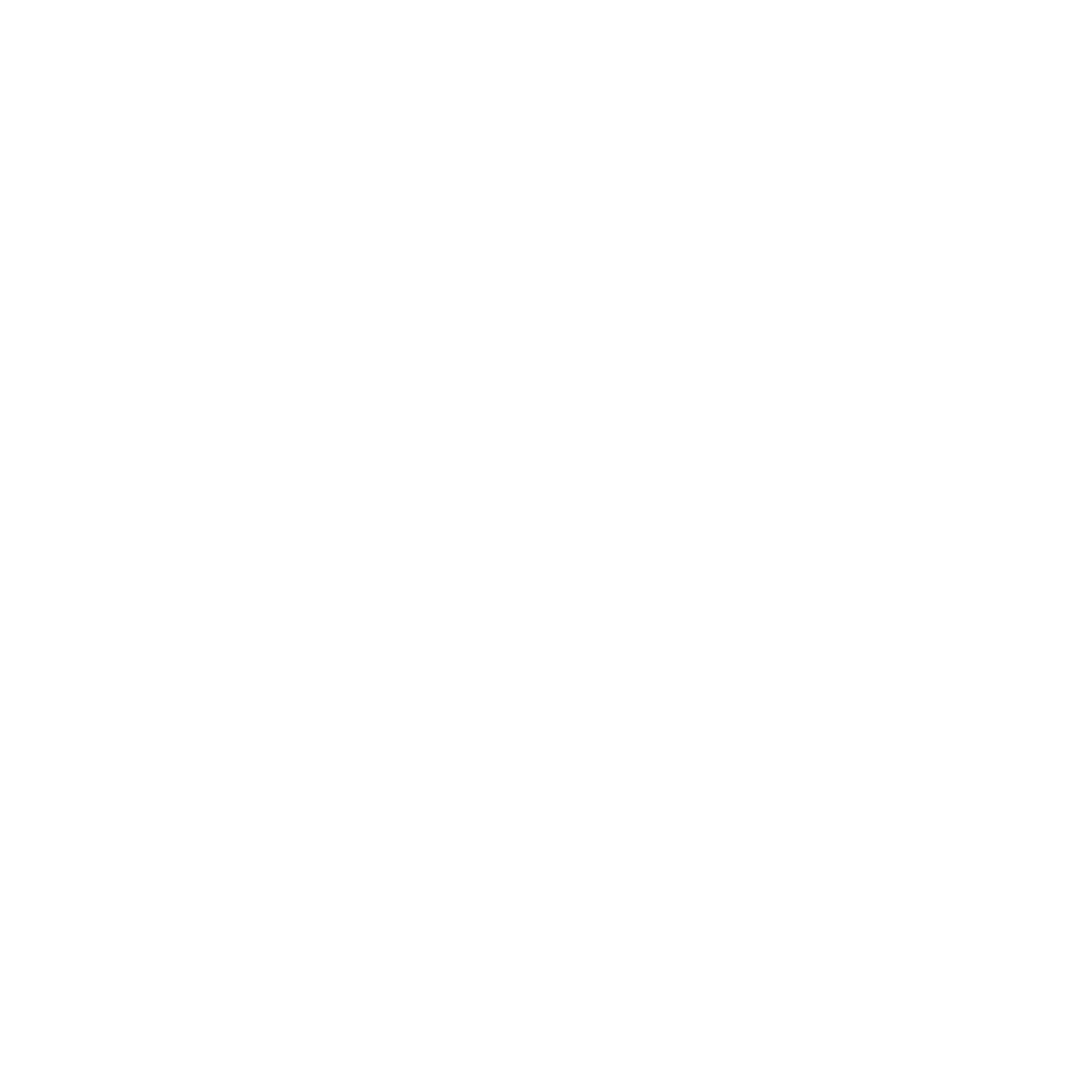 масштаб 1:500 (1:1000)Условные обозначения:- граница прилегающей территории с размерами- границы земельных участков- кадастровый номер земельного участка (объекта недвижимости), по отношению к которому устанавливается прилегающая территория- границы объектов, расположенных на прилегающей территорииОписание границ прилегающей территории к объекту подготовлено _____________________________________________________________________; (ф.и.о., должность лица, наименование уполномоченного органа или организации)М.П.                                                     __________                                        ___________________                                                                                       (подпись)                                                               (расшифровка подписи)Дата подготовки _________________                                             (ДД. ММ. ГГГГ.)РОССИЙСКАЯ ФЕДЕРАЦИЯСеверо-Енисейский районный Совет депутатовКрасноярский крайСеверо-Енисейский районРЕШЕНИЕРОССИЙСКАЯ ФЕДЕРАЦИЯСеверо-Енисейский районный Совет депутатовКрасноярский крайСеверо-Енисейский районРЕШЕНИЕ«12» мая 2023№ 602-36Председатель Северо-Енисейского районного Совета депутатов	_________________ Т.Л. Калинина«12» мая 2023 годаГлава Северо-Енисейского района__________________ А. Н.Рябцев«12» мая 2023 года№ п/пНаименование объекта, в отношении которого определяются и устанавливаются границы прилегающих территорийРасстояние до границы прилегающей территории от:Расстояние до границы прилегающей территории от:Расстояние до границы прилегающей территории от:№ п/пНаименование объекта, в отношении которого определяются и устанавливаются границы прилегающих территорийграницы земельного участкаот стен зданий, строений, сооруженийот ограждения (заборов) зданий, строений сооружений1Многоквартирный дом (имеющий образованный земельный участок)3--2Объект индивидуального жилищного строительства, дом блокированной застройки, домовладение1015103Отдельно стоящие стационарные торговые объекты2535304Спортивные сооружения открытые плоскостные1525205Объекты образования, здравоохранения, культуры, спорта, социального обслуживания, административные и офисные здания51056АЗС либо автомобильная газозаправочная станция, место мойки автотранспортных средств, шиномонтажная мастерская или автомастерская, топливно-заправочный комплекс1525207Объекты инженерно-технического назначения: трансформаторные подстанции, объекты коммунальной инфраструктуры3858Контейнерные площадки, расположенные на территориях общего пользования5759Земельные участки, на которых не расположены здания, строения, сооружения, многоквартирные дома, жилые дома3-310Кладбище10-1011Строительные площадки15-1512Некапитальные (нестационарные) объекты торговли, общественного питания, бытового обслуживания1515-13Производственные объекты, склады, гаражи для автобусов и большегрузной техники25353014Гаражи для хранения индивидуального автотранспорта, отдельно стоящие хозяйственные постройки в зоне жилой застройки 1515-15Гаражи в комплексах коллективных гаражей (гаражные массивы)-15-16Рекламные конструкции, въездные знаки (стелы)33-17Опоры ЛЭП до 220 кВ56-18Надземные инженерные сети:а) теплоснабжения, водоснабжения, водоотведения с двух сторон от линейного объекта.56-Строения, объект инженерной инфраструктурыРасстояния от объекта до оси, мРасстояния от объекта до оси, мСтроения, объект инженерной инфраструктурыствола деревакустарникаНаружная стена здания, многоквартирного дома, строения, сооружения5,01,5Край тротуара0,70,5Край проезжей части улиц, кромка укрепленной полосы обочины дороги или бровка канавы2,01,0Опора линии электропередачи4,0-Подошва откоса, террасы и др.1,00,5Подошва или внутренняя грань подпорной стенки3,01,0Граница участка3, 00,5Подземные сети коммунальной инфраструктуры2,01,0